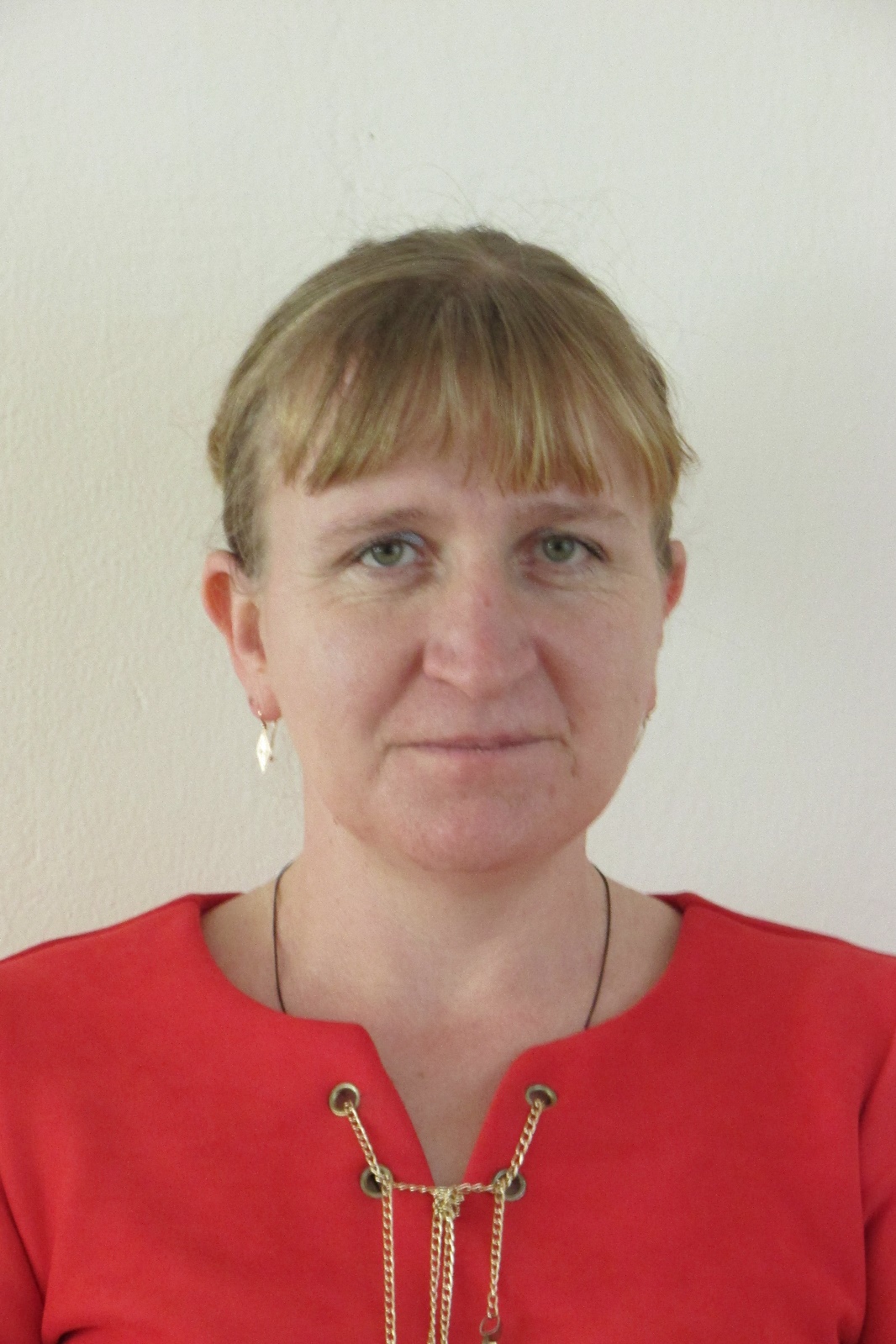 ВОСПИТАТЕЛЬ муниципального бюджетного дошкольного образовательного учреждения «Детский сад № 19» Предгорного муниципального района Ставропольского края станица Боргустанская СУЛИМЕНКО ОЛЬГА ВАСИЛЬЕВНАСтаж педагогической работы в данной должности – 18 лет.Образование – высшее.В 2018 году присвоена I-ая квалификационная категория.В настоящее время я работаю в группе компенсирующей направленности.Образовательная деятельность с детьми строится в соответствии с ФГОС. Обладаю профессиональной компетентностью в педагогике и психологии дошкольников, которая влияет на результаты мониторинга образовательного процесса. Положительная динамика в освоении образовательной программы детьми составила 33%.Наиболее эффективно организована работа по познавательному и речевому развитию. У детей сформирована связная речь, развиты лексико-грамматические категории и фонематическое восприятие, расширен кругозор, заметно улучшены зрительно-двигательная ориентация и мелкая моторика.Большая роль в воспитании детей отводится родителям, поэтому регулярно провожу консультативную и просветительскую работу с родителями по насущным проблемам воспитания. Традиционным стало проведение в группе совместных с родителями «Литературных гостиных», «Семейных клубов», «Круглых столов». В нынешнем учебном году я работаю над долгосрочным проектом «Сказки в гости к нам пришли». Постоянно повышаю свое педагогическое мастерство, работаю над темой по самообразованию «Влияние устного народного творчества на речевое развитие старших дошкольников».Образовательная деятельность отличается высокой результативностью. Награждена грамотами: «Почетной грамотой за активное участие в районном этапе профессионального конкурса «Воспитатель года Росси – 2013» и Благодарственным письмом главы муниципального образования ст. Боргустанской.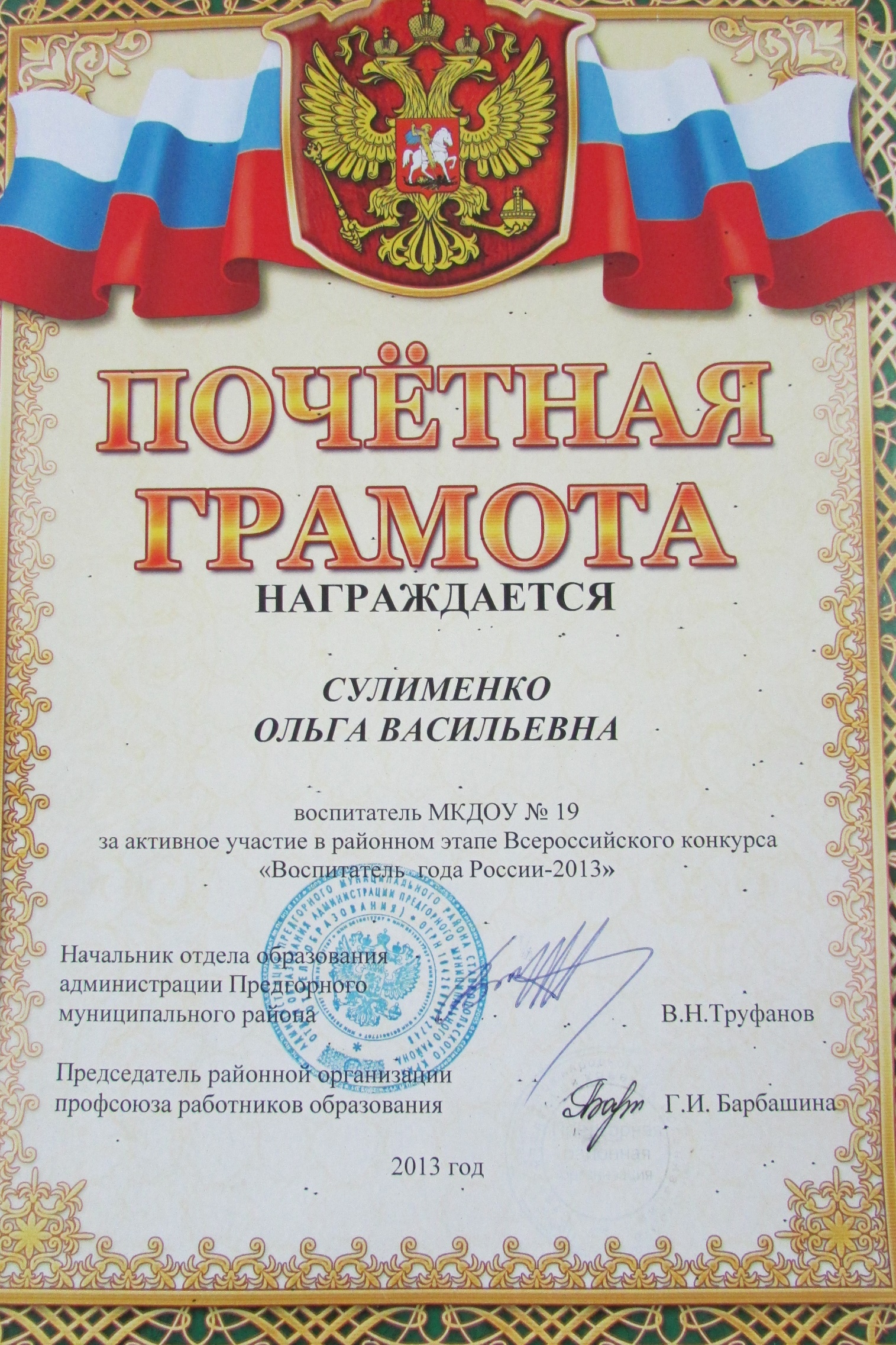 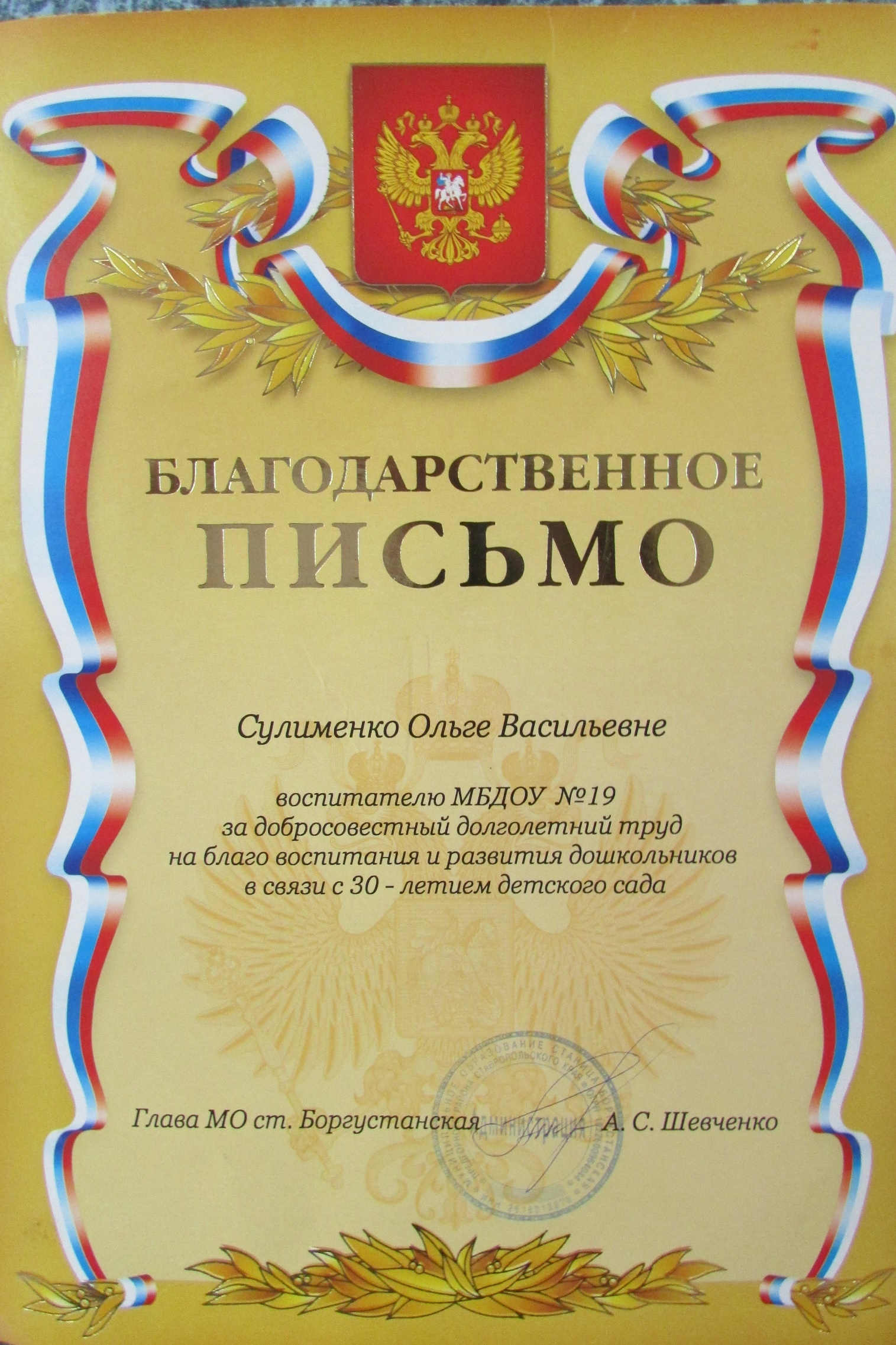 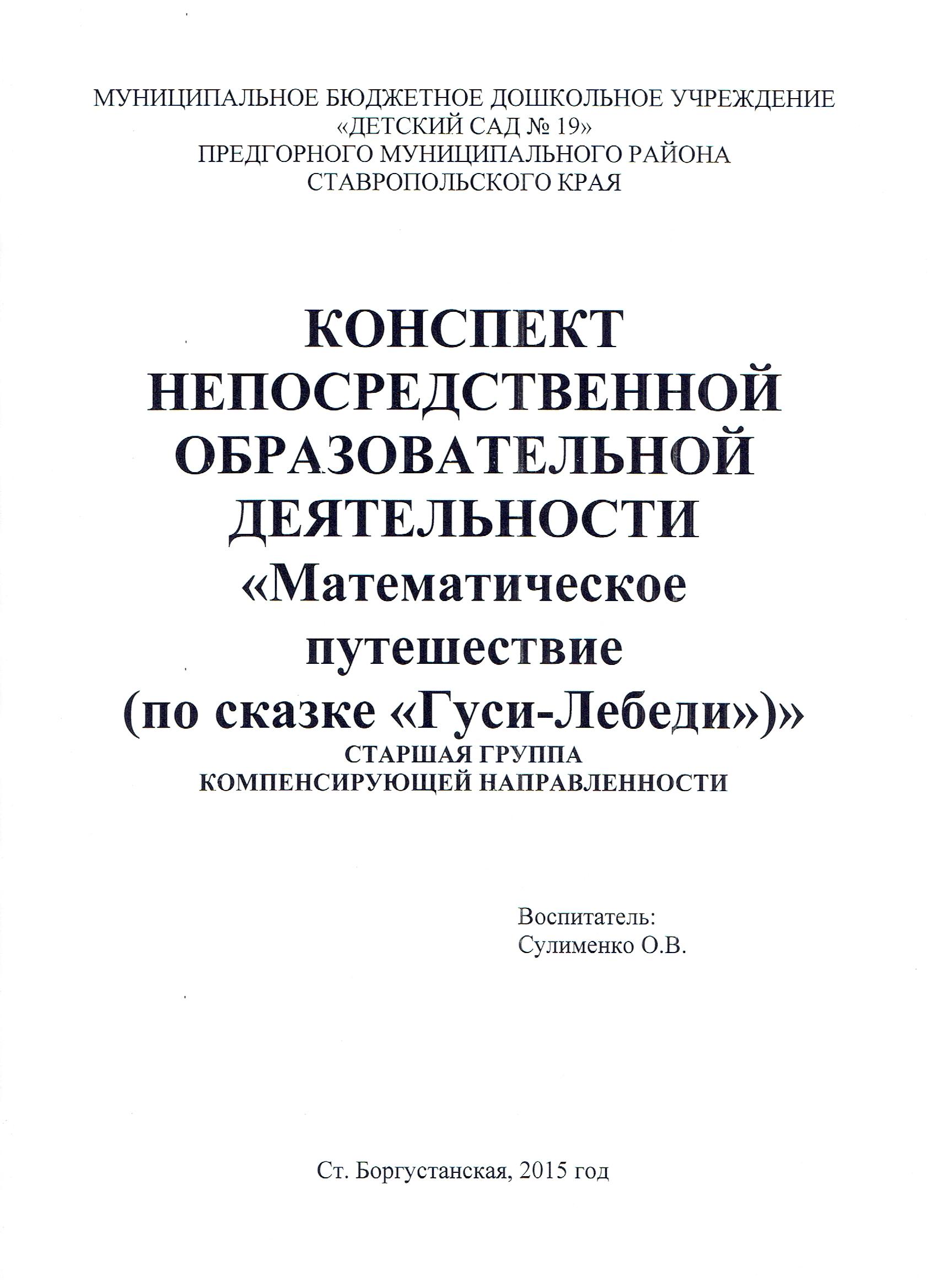 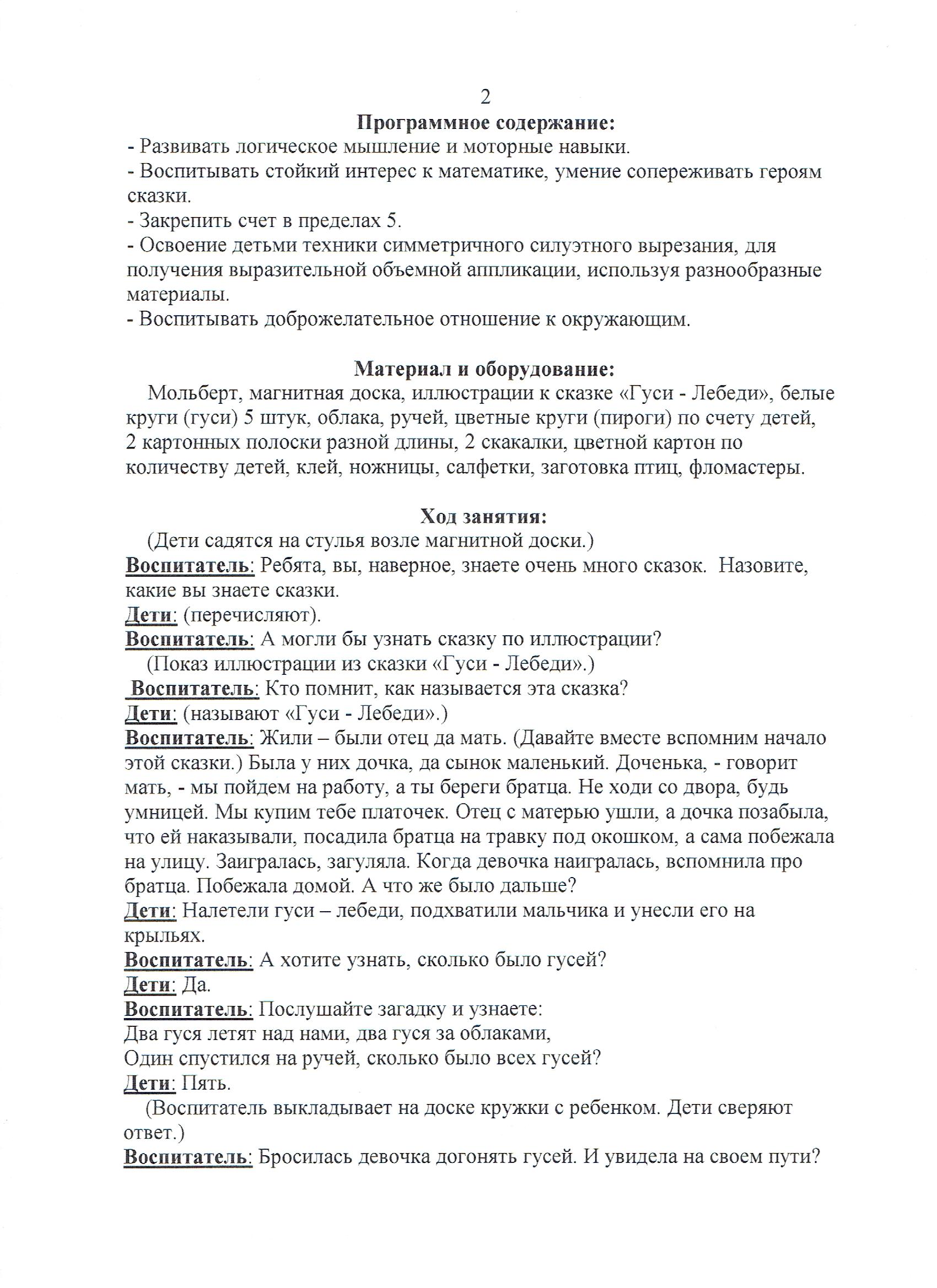 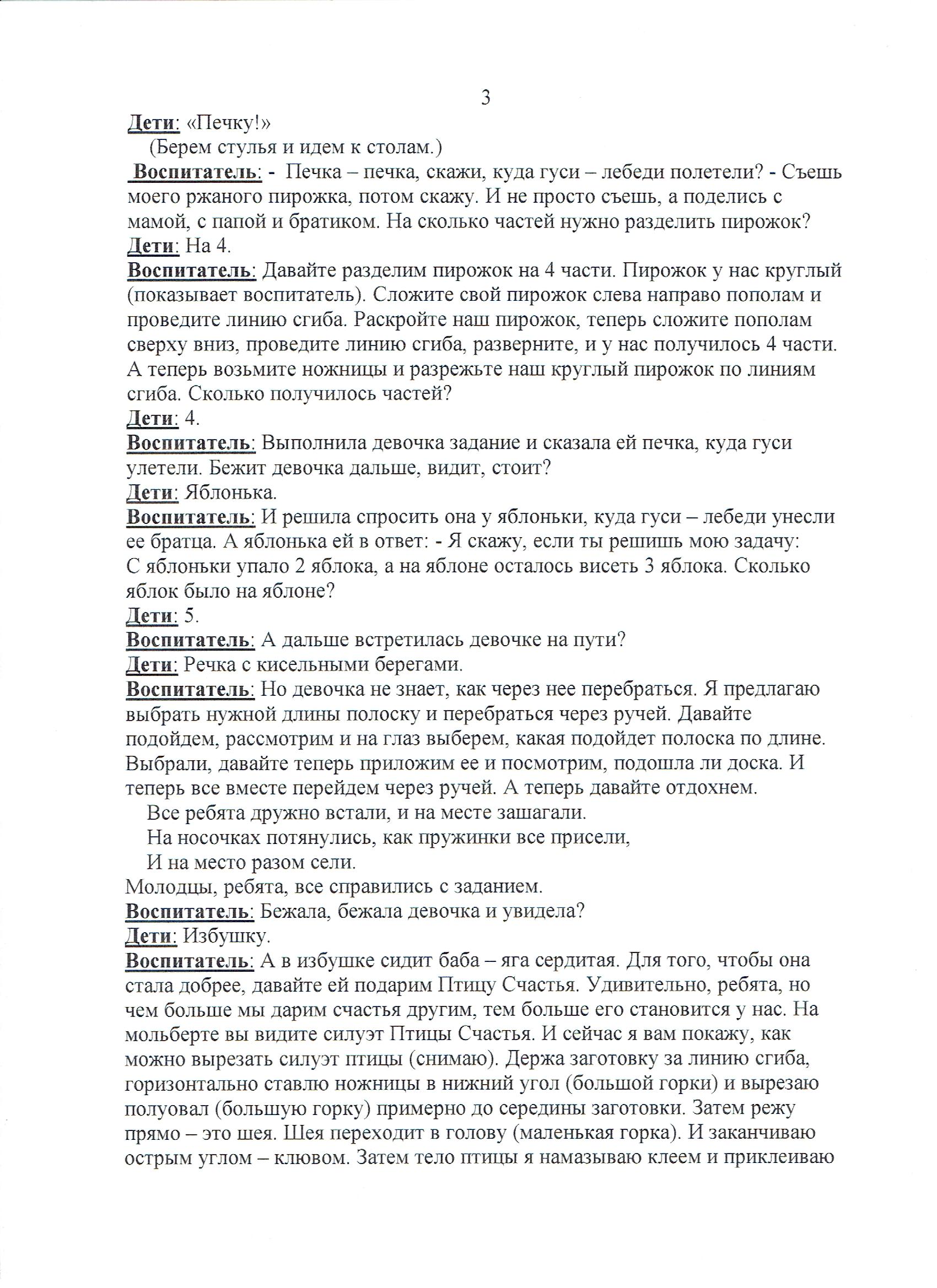 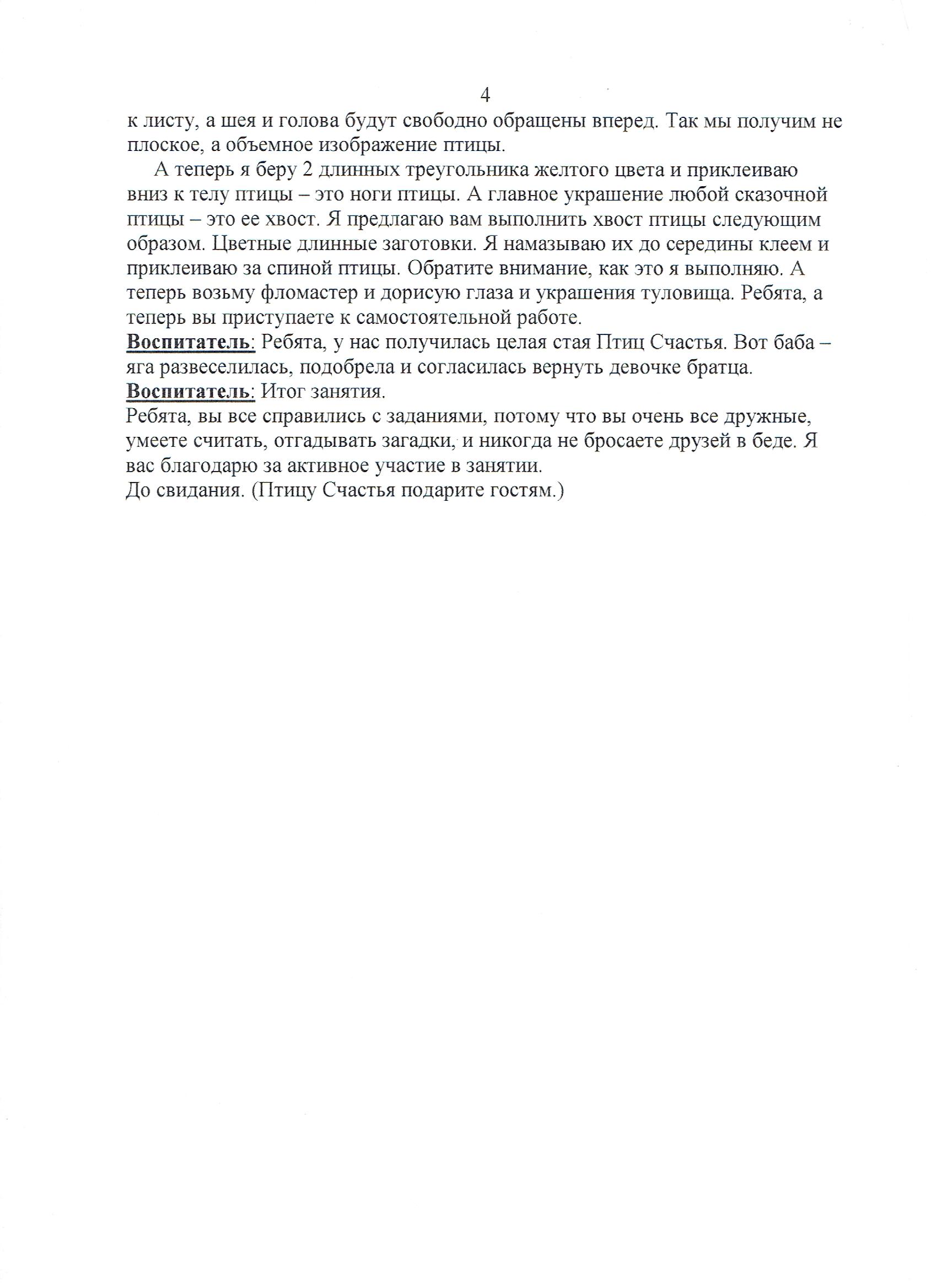 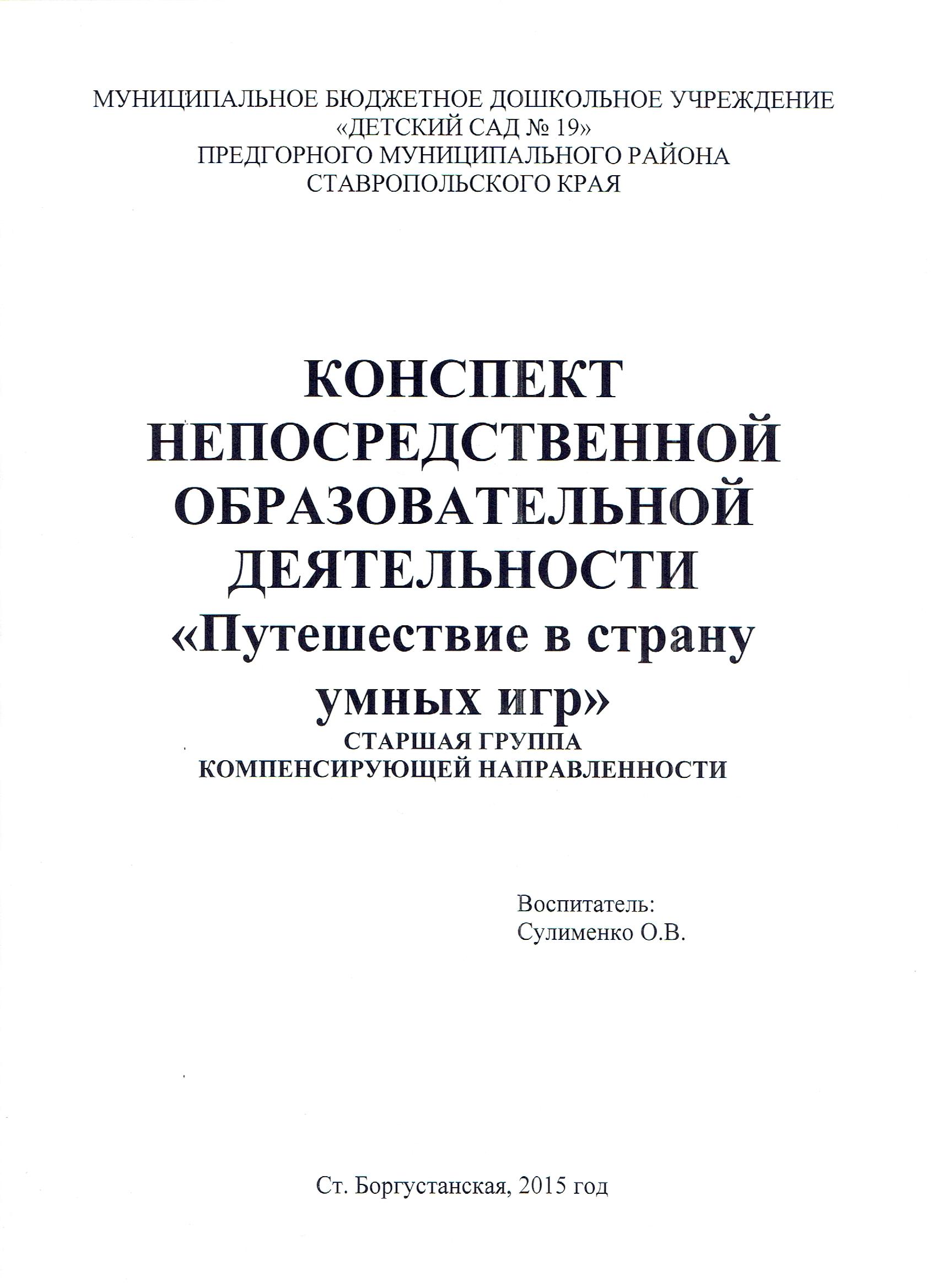 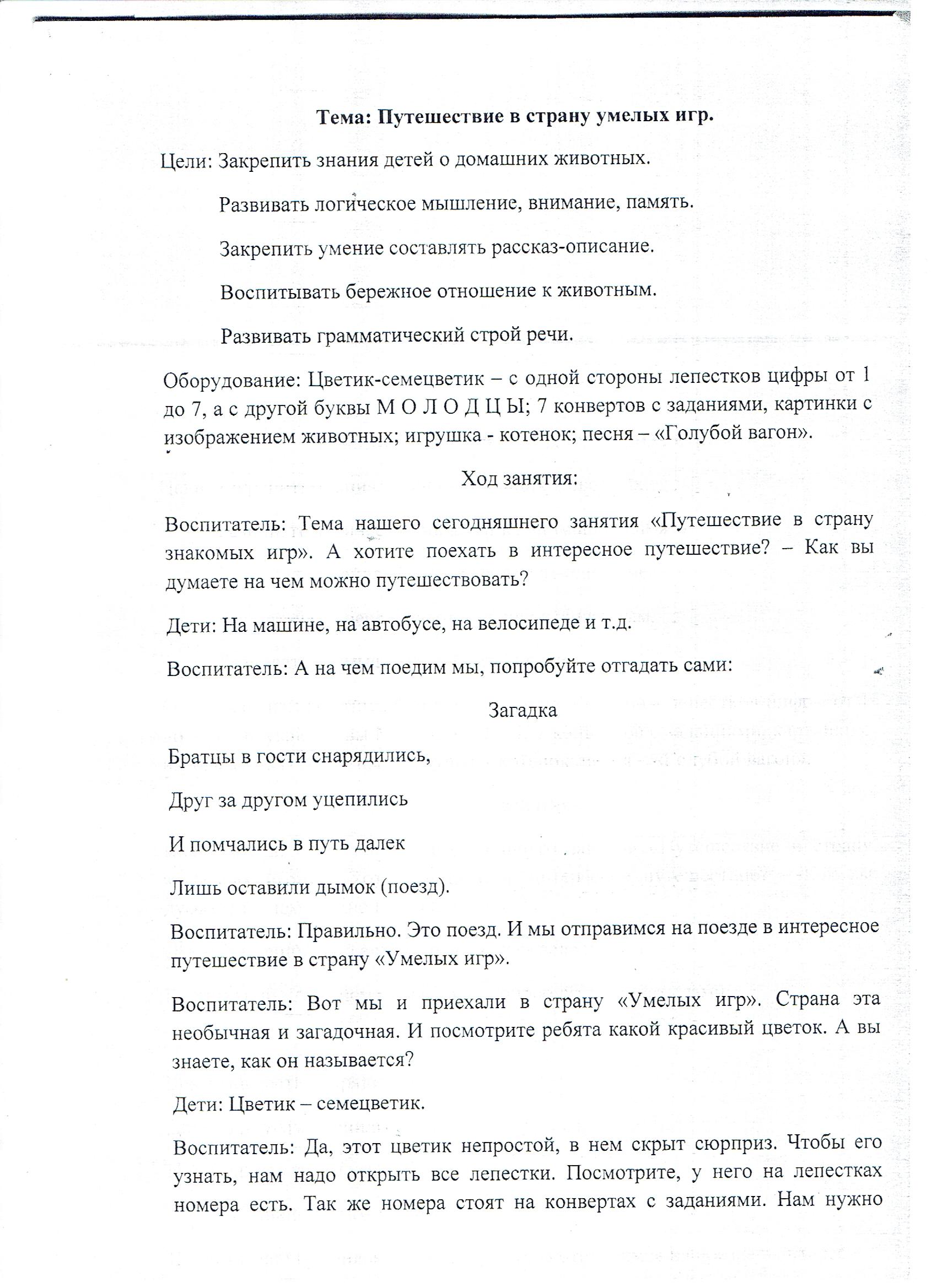 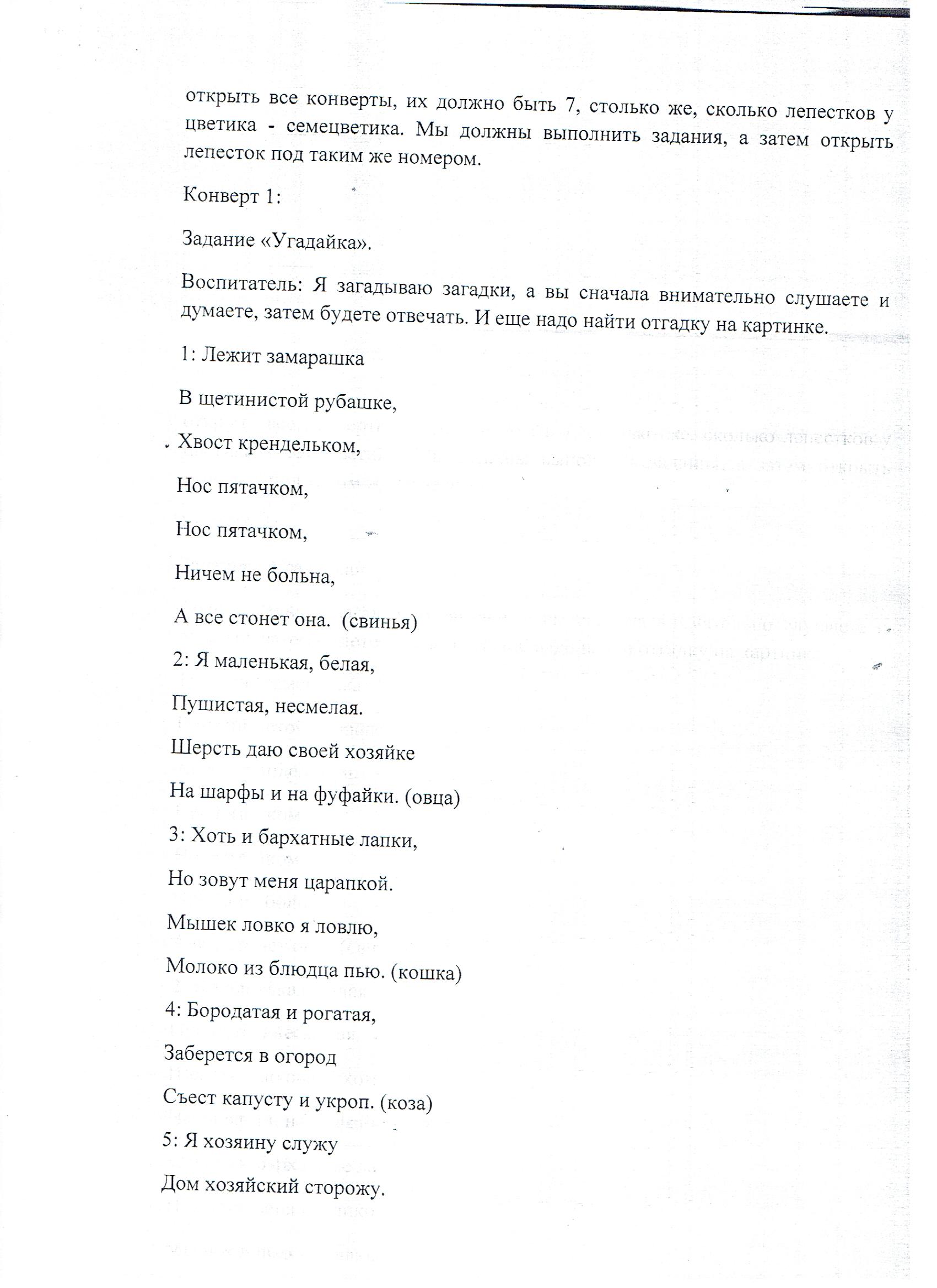 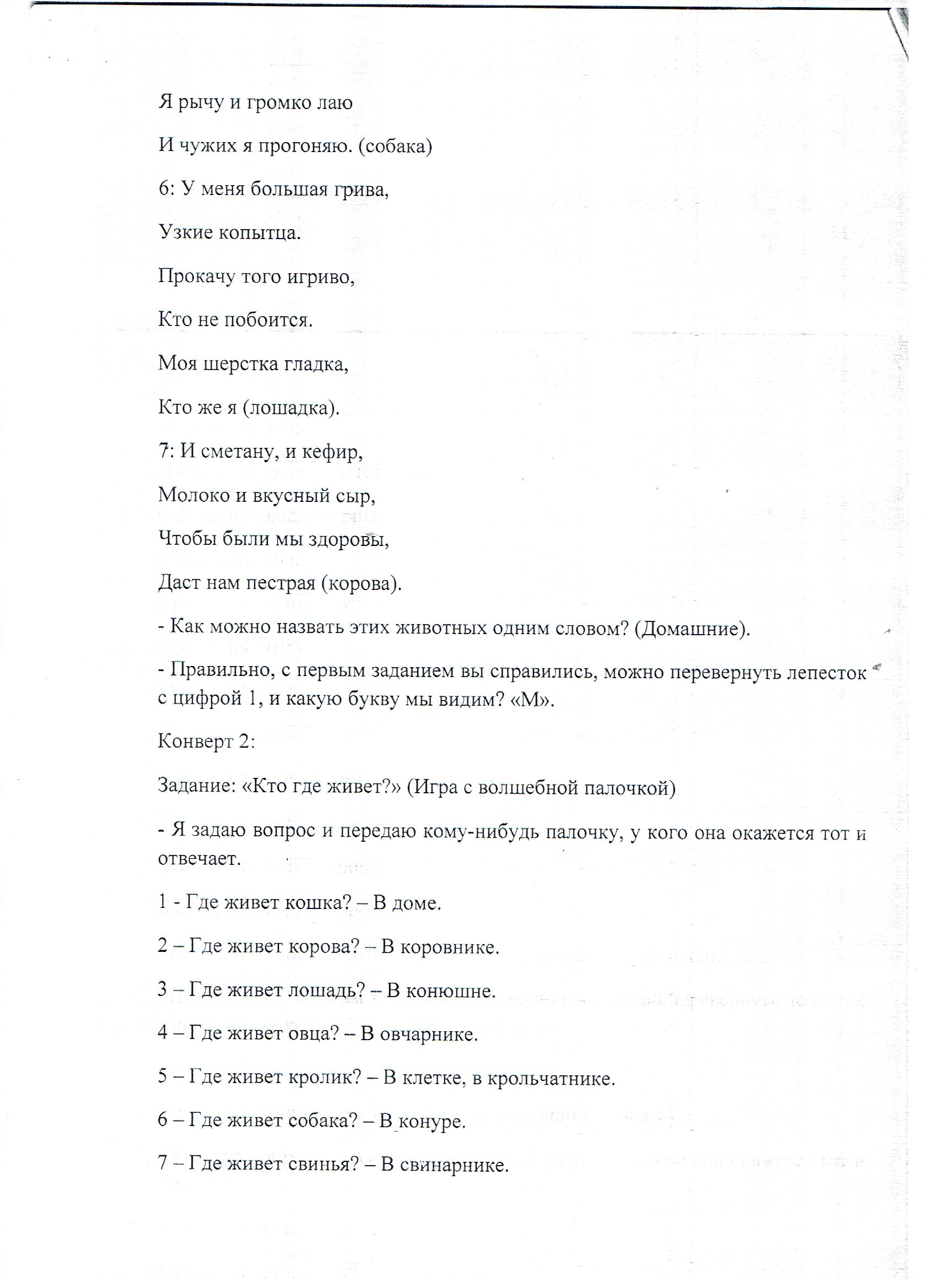 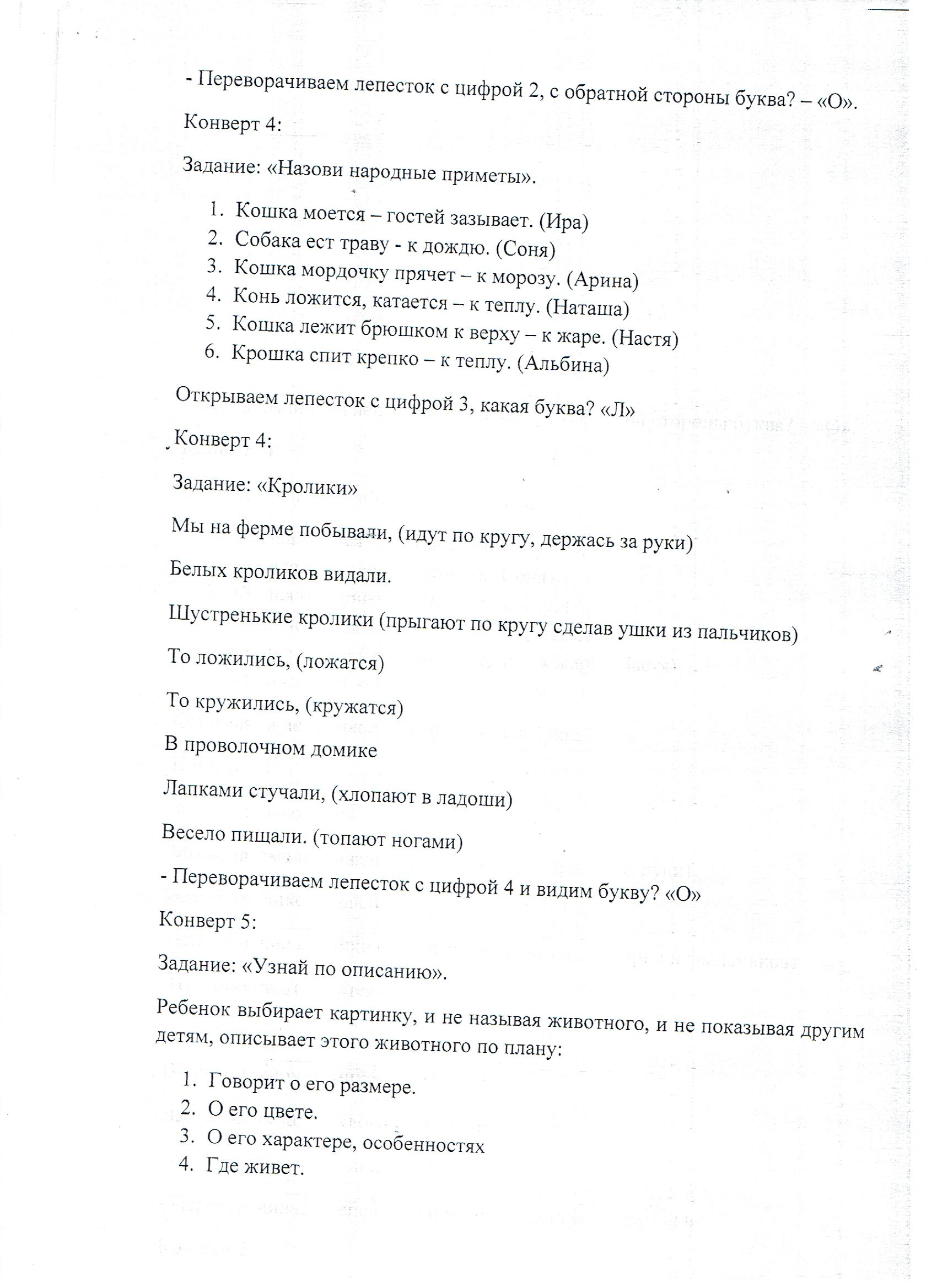 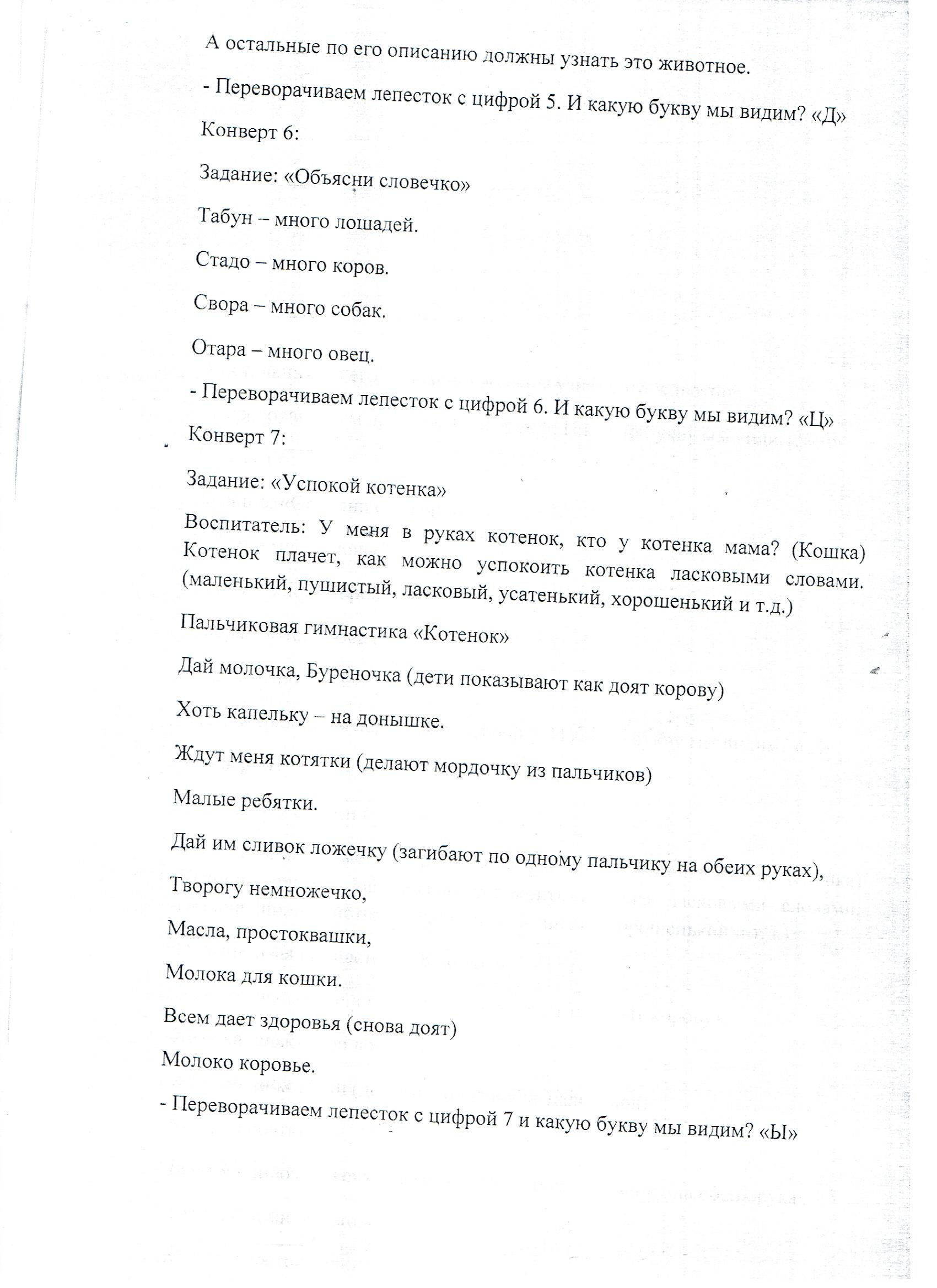 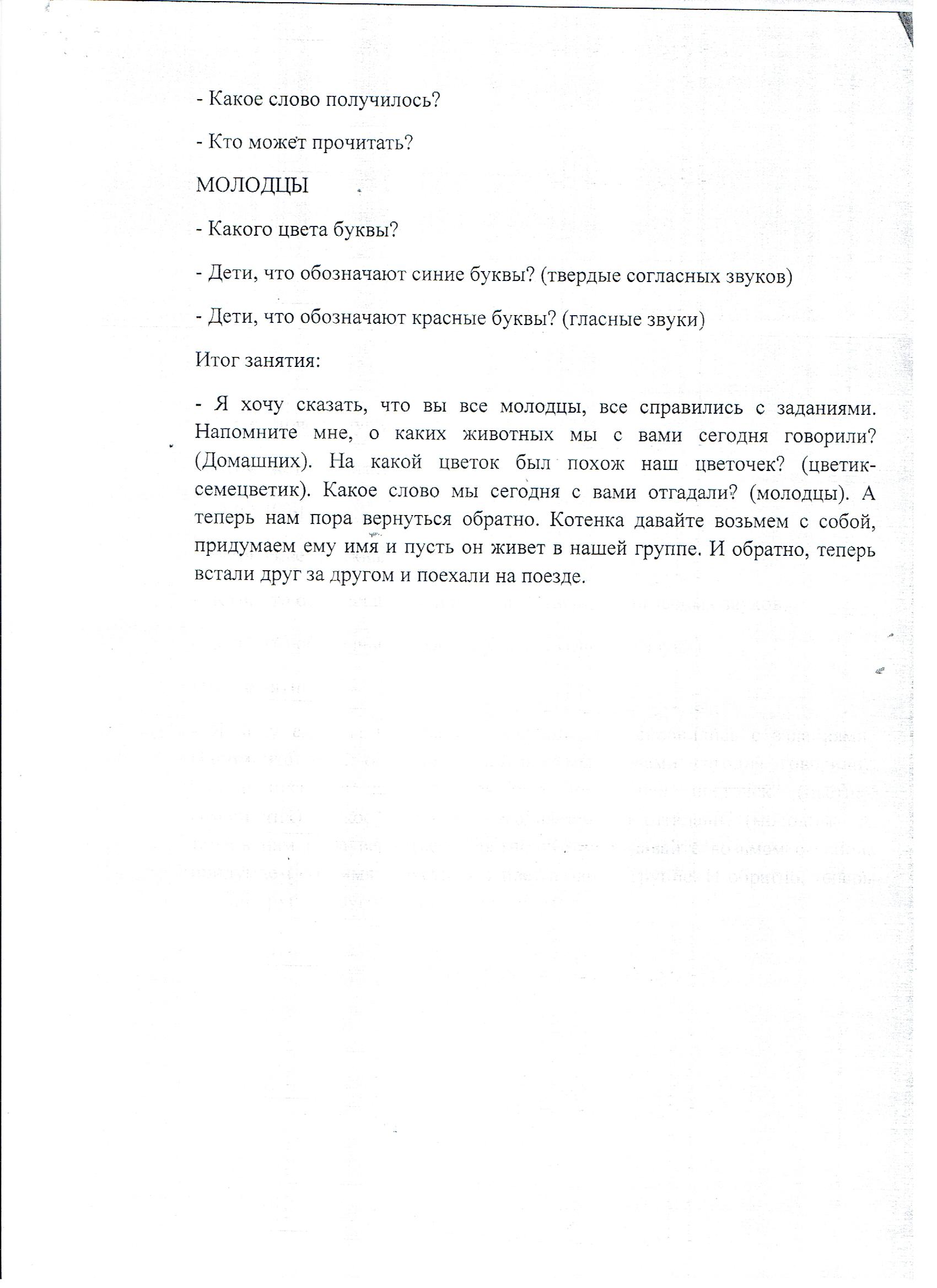 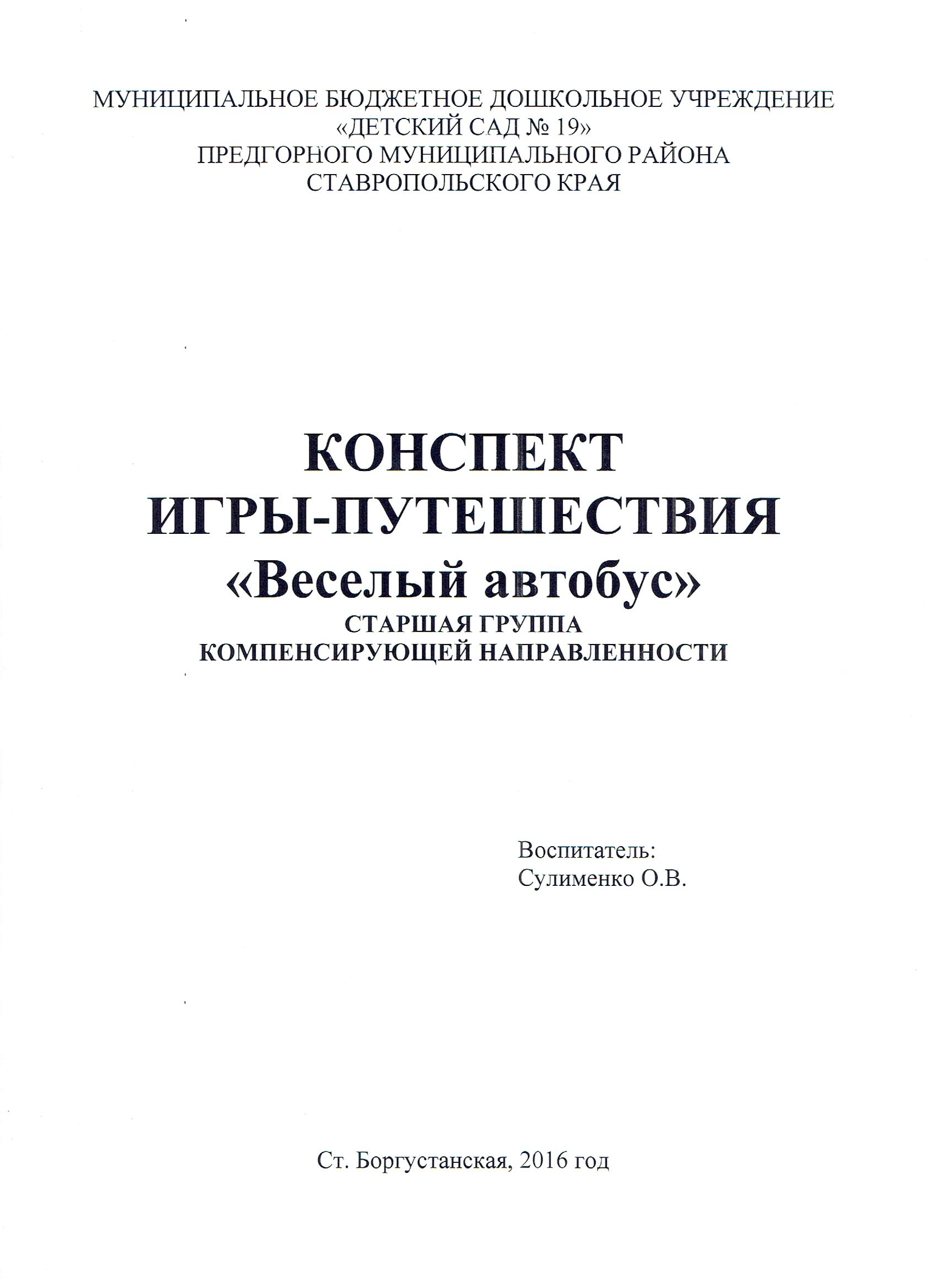 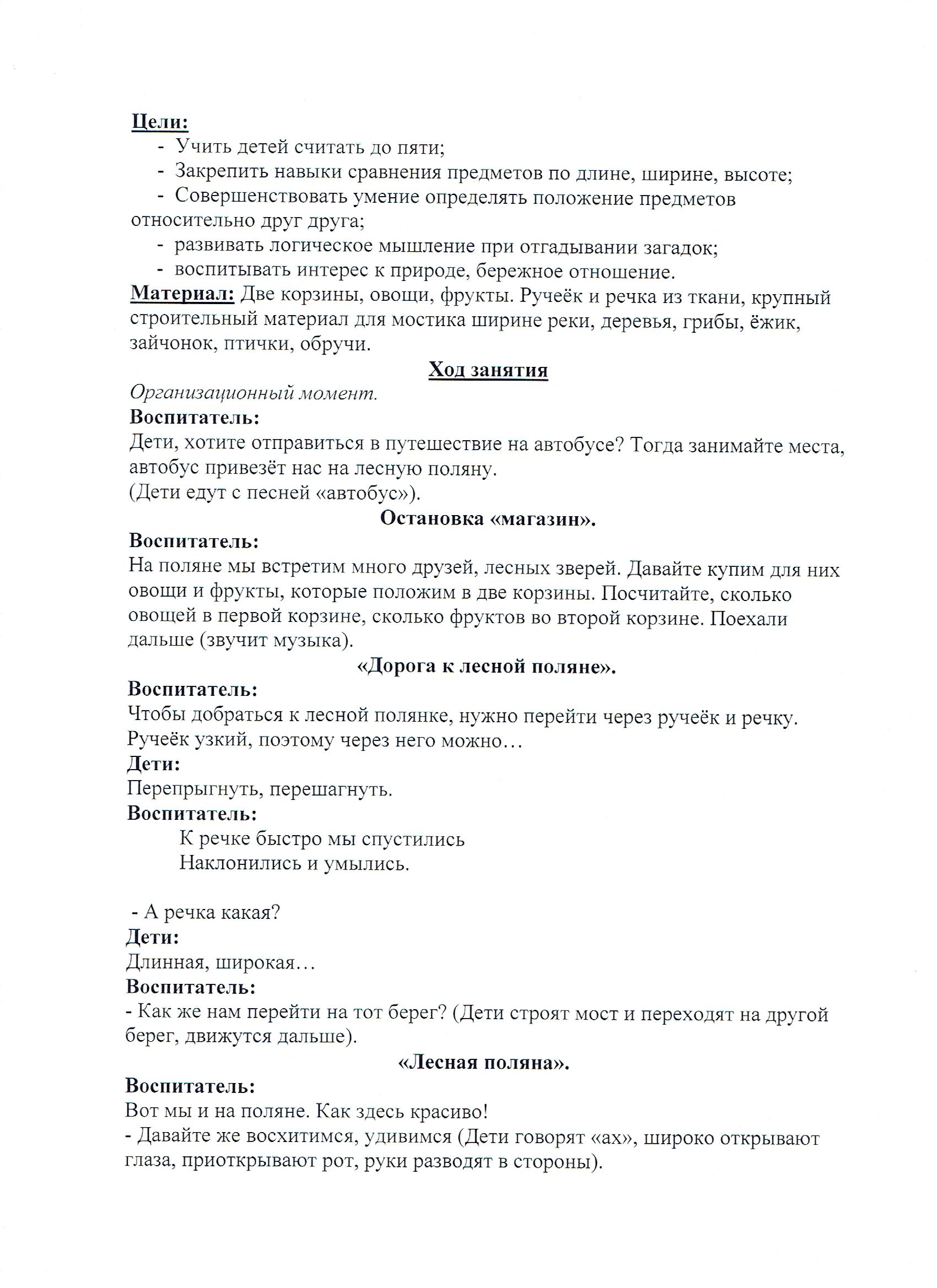 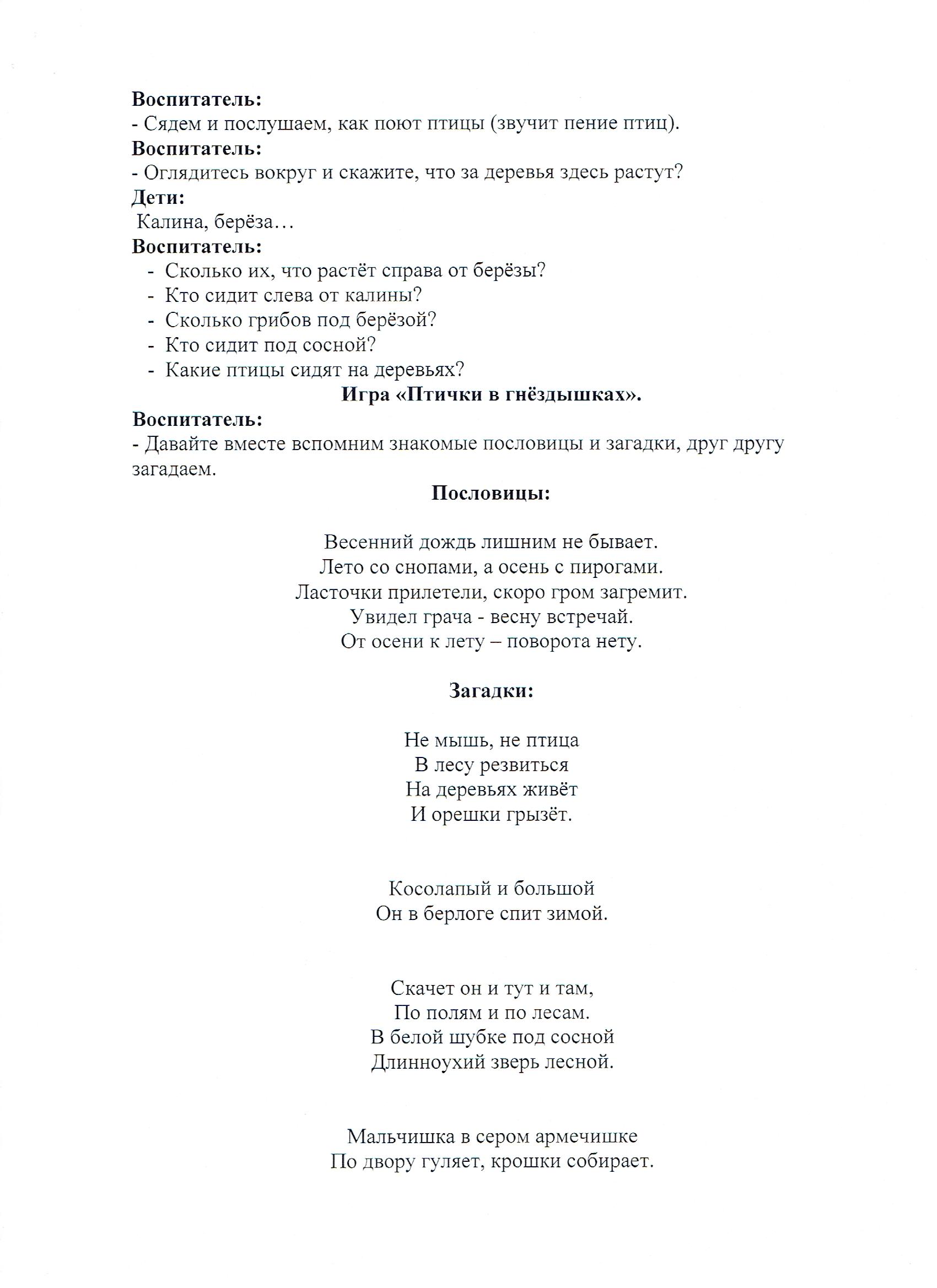 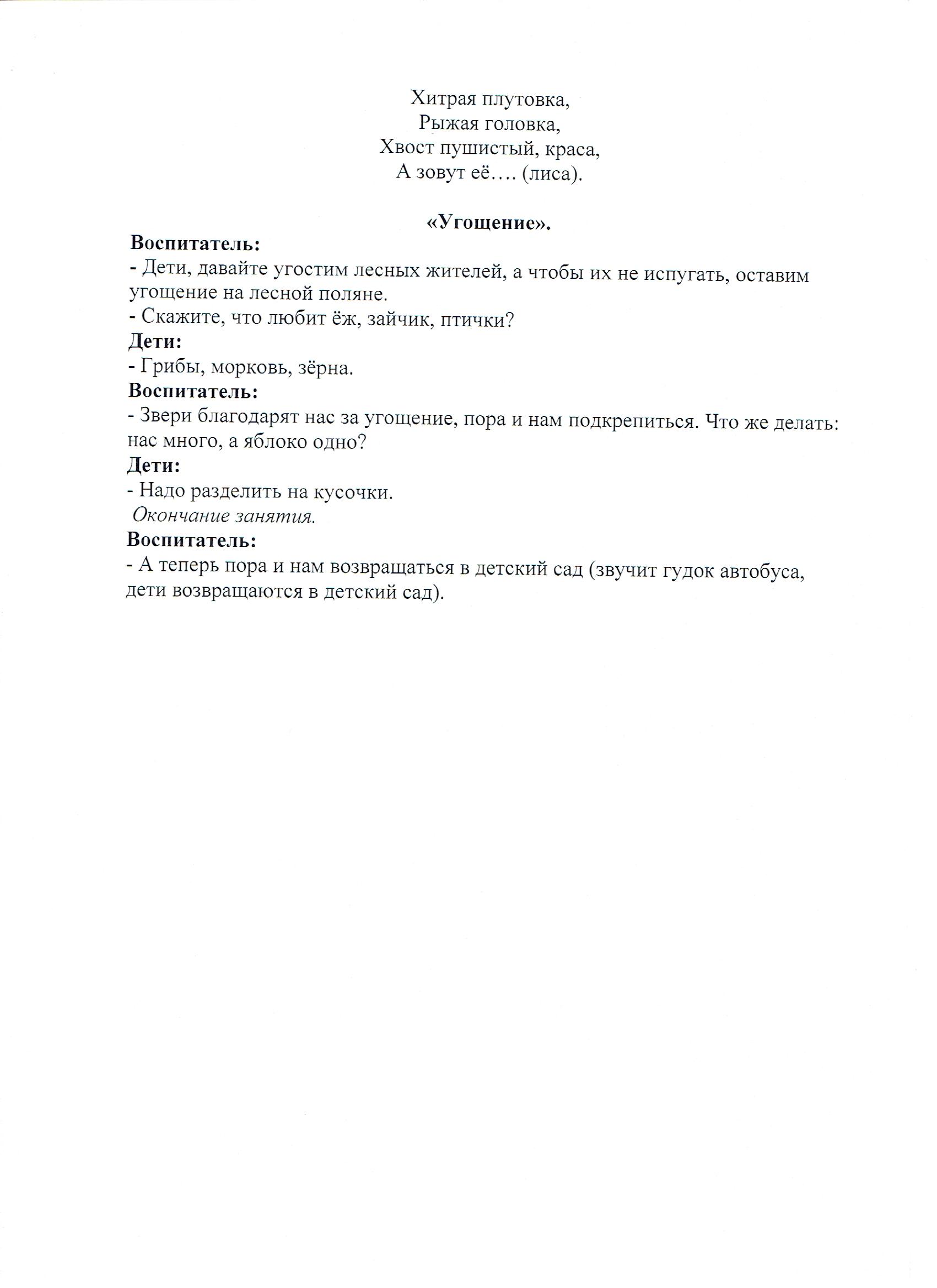 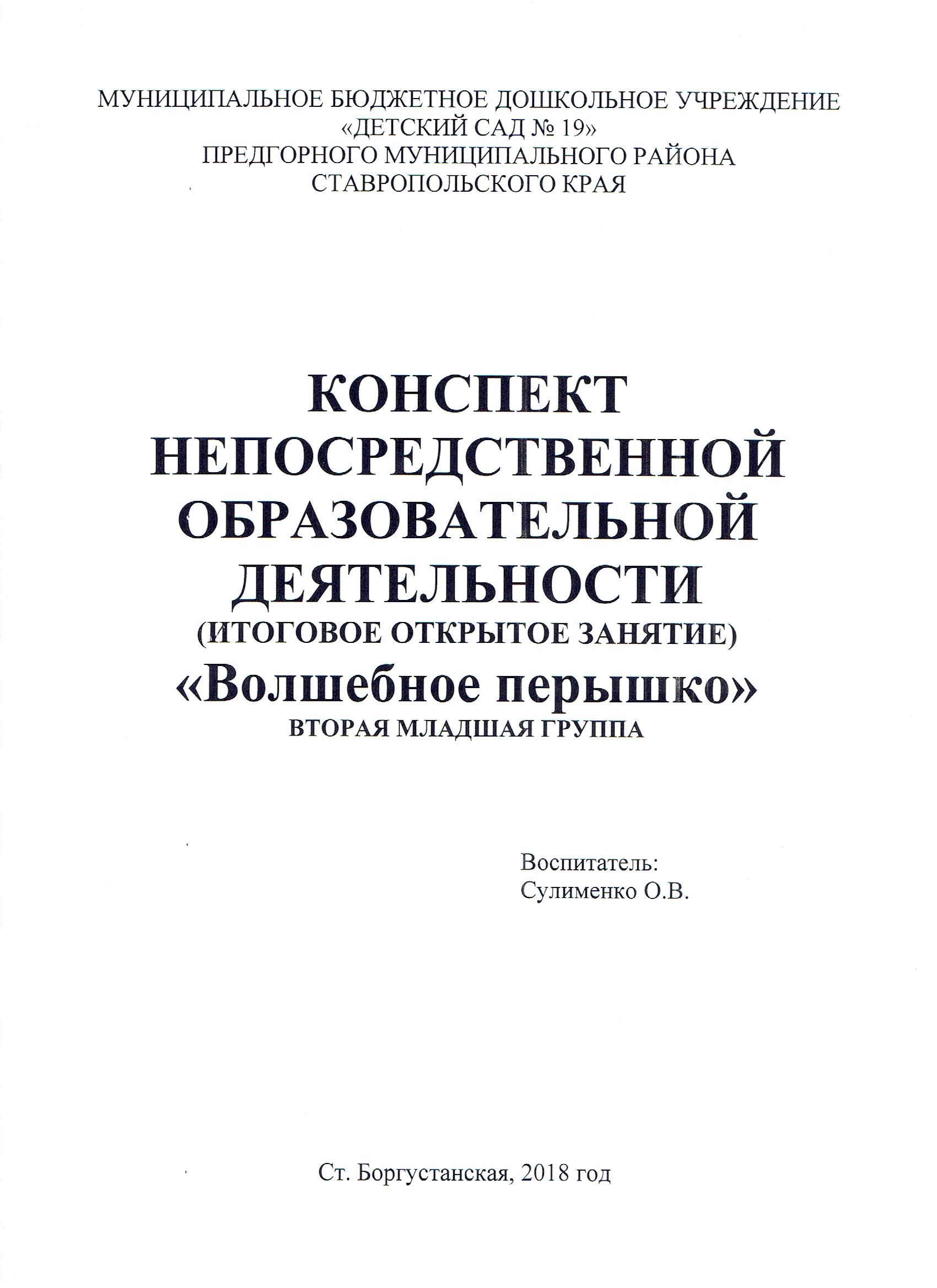 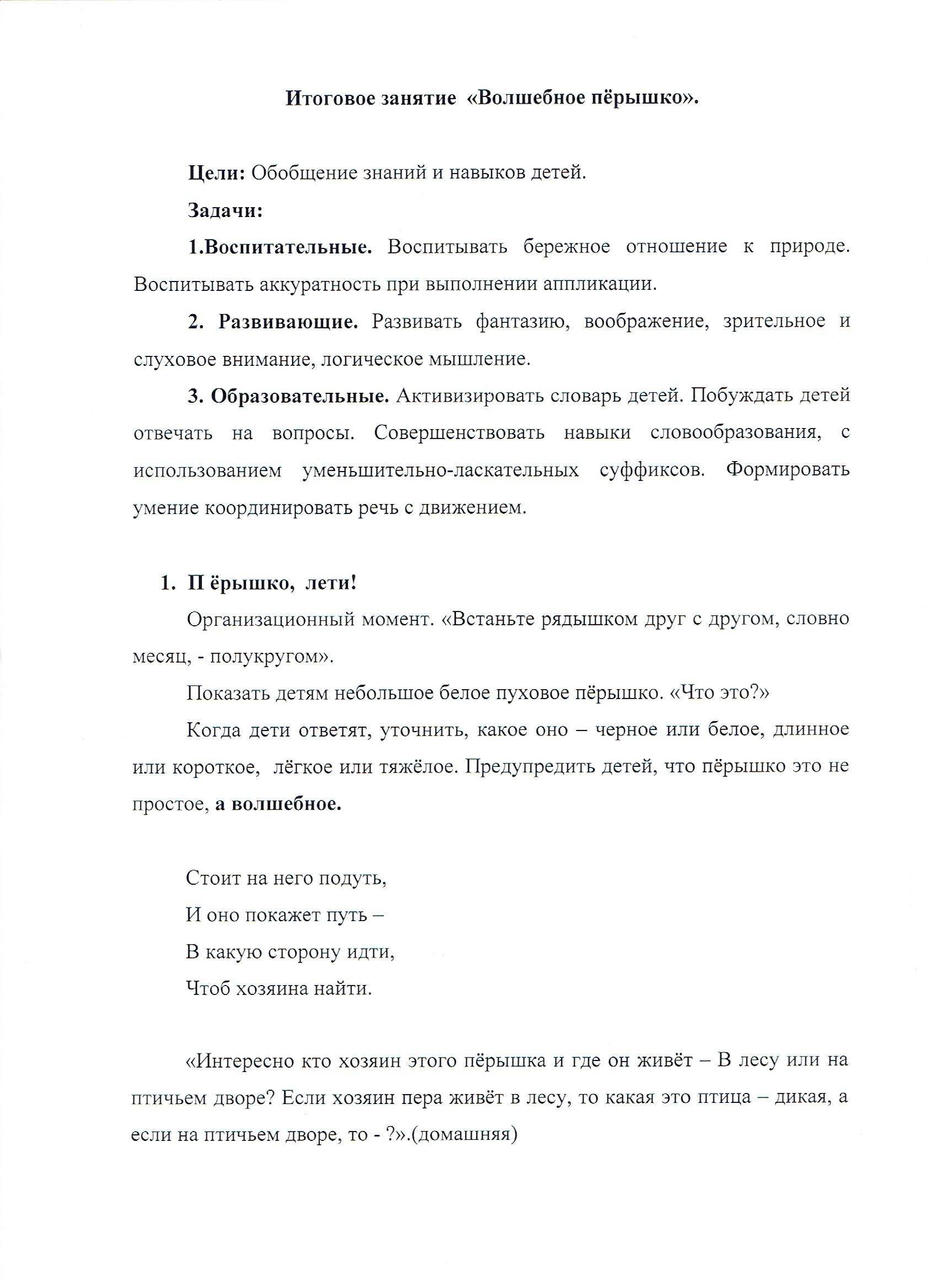 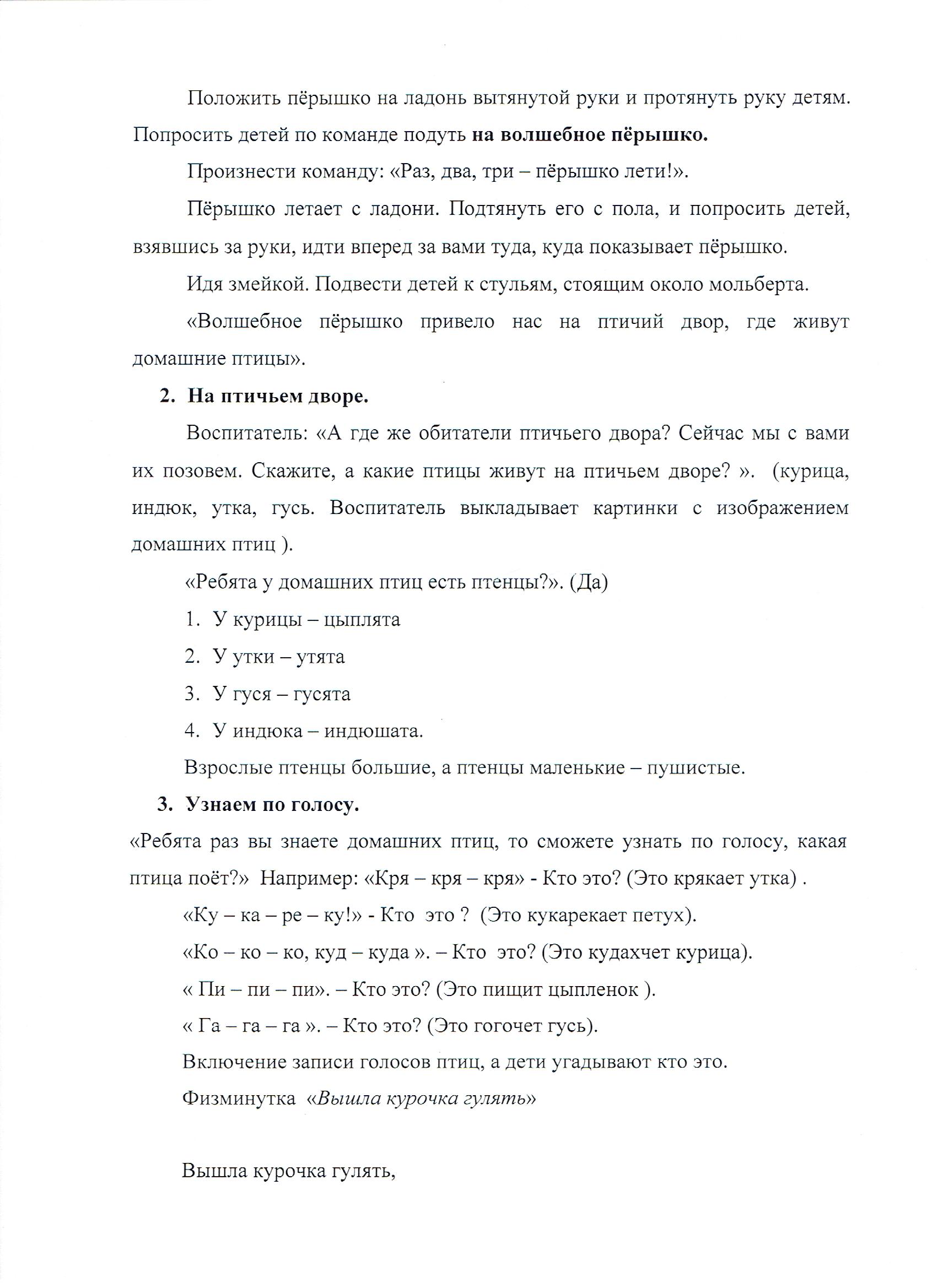 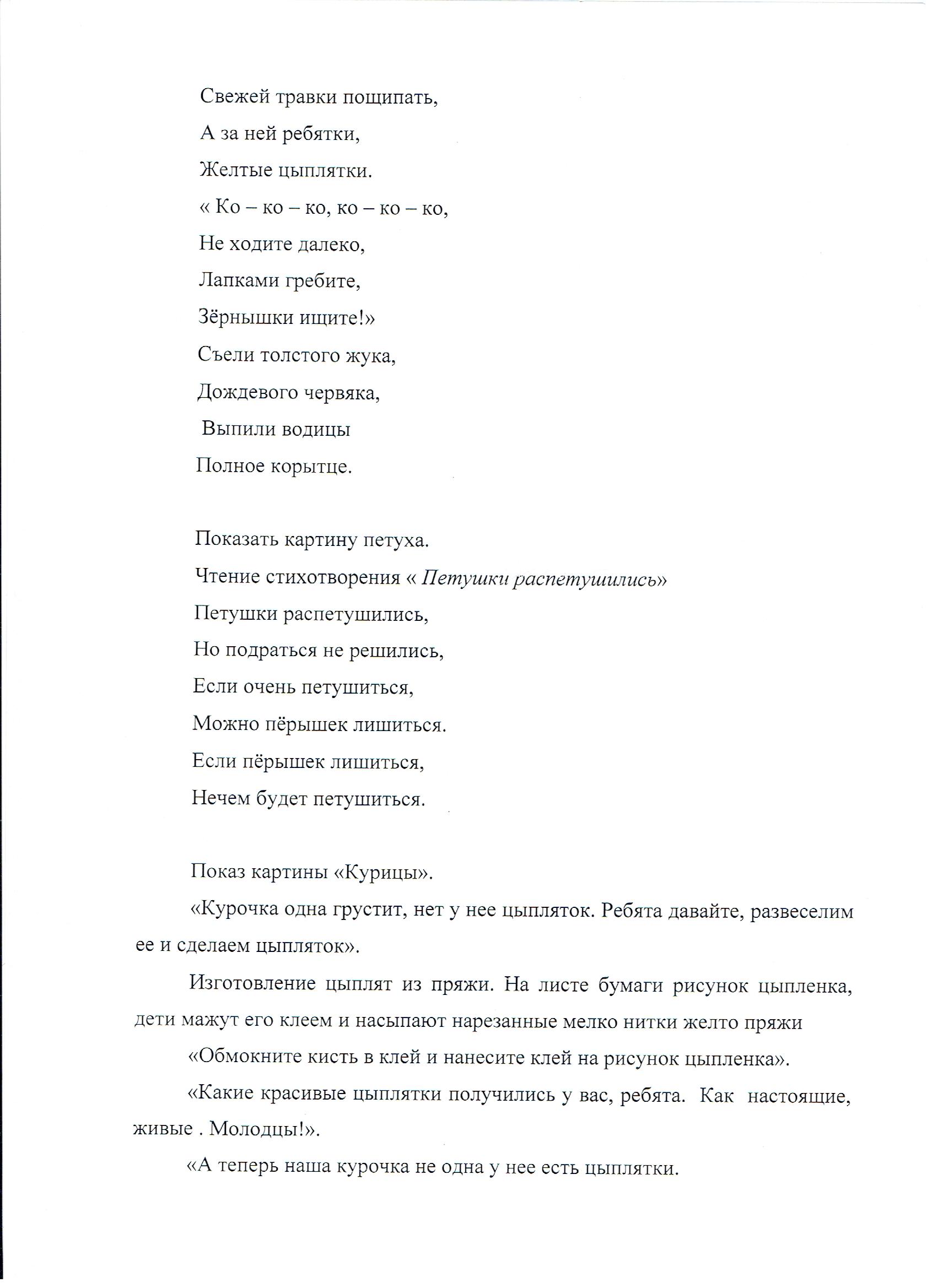 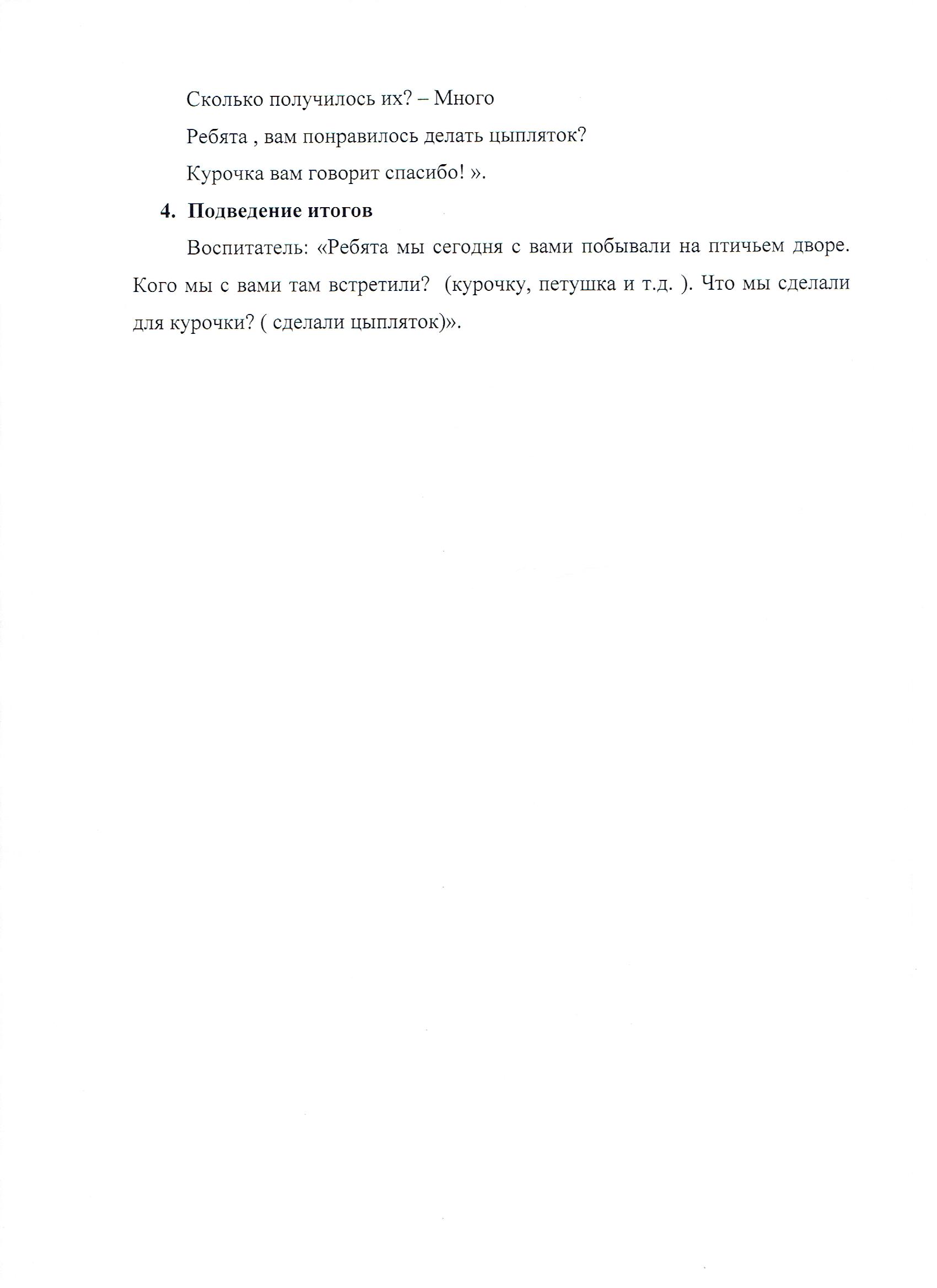 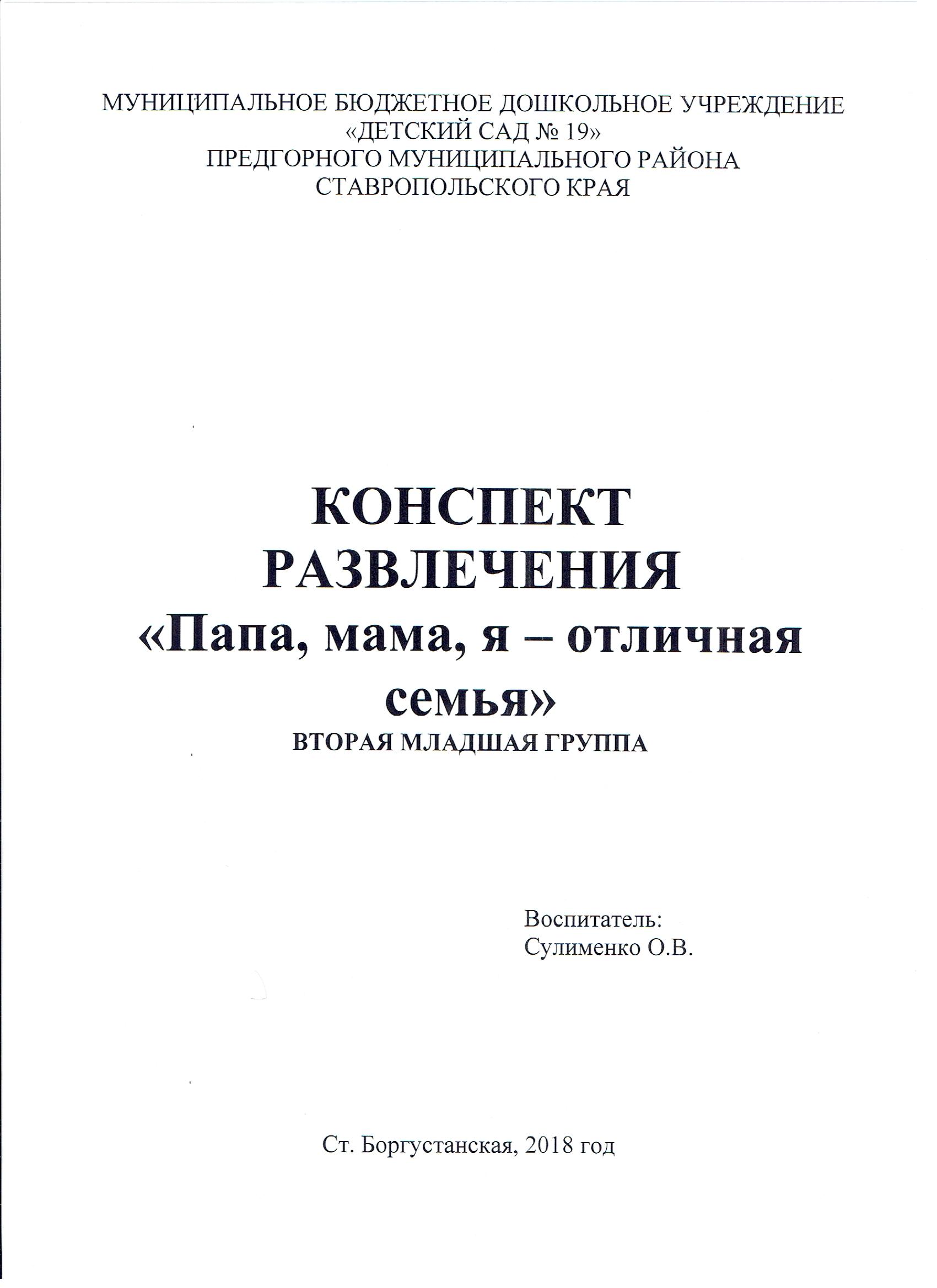 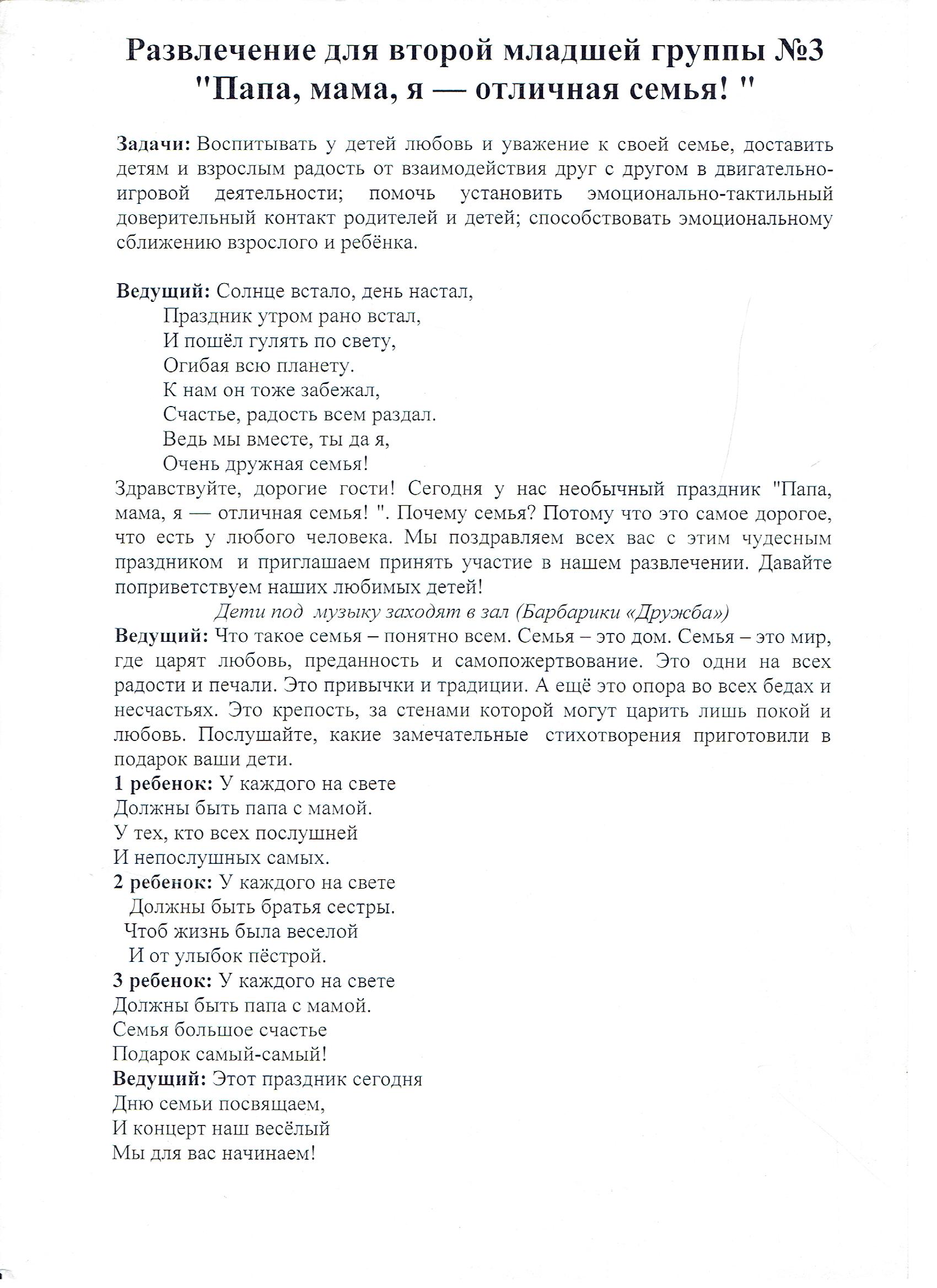 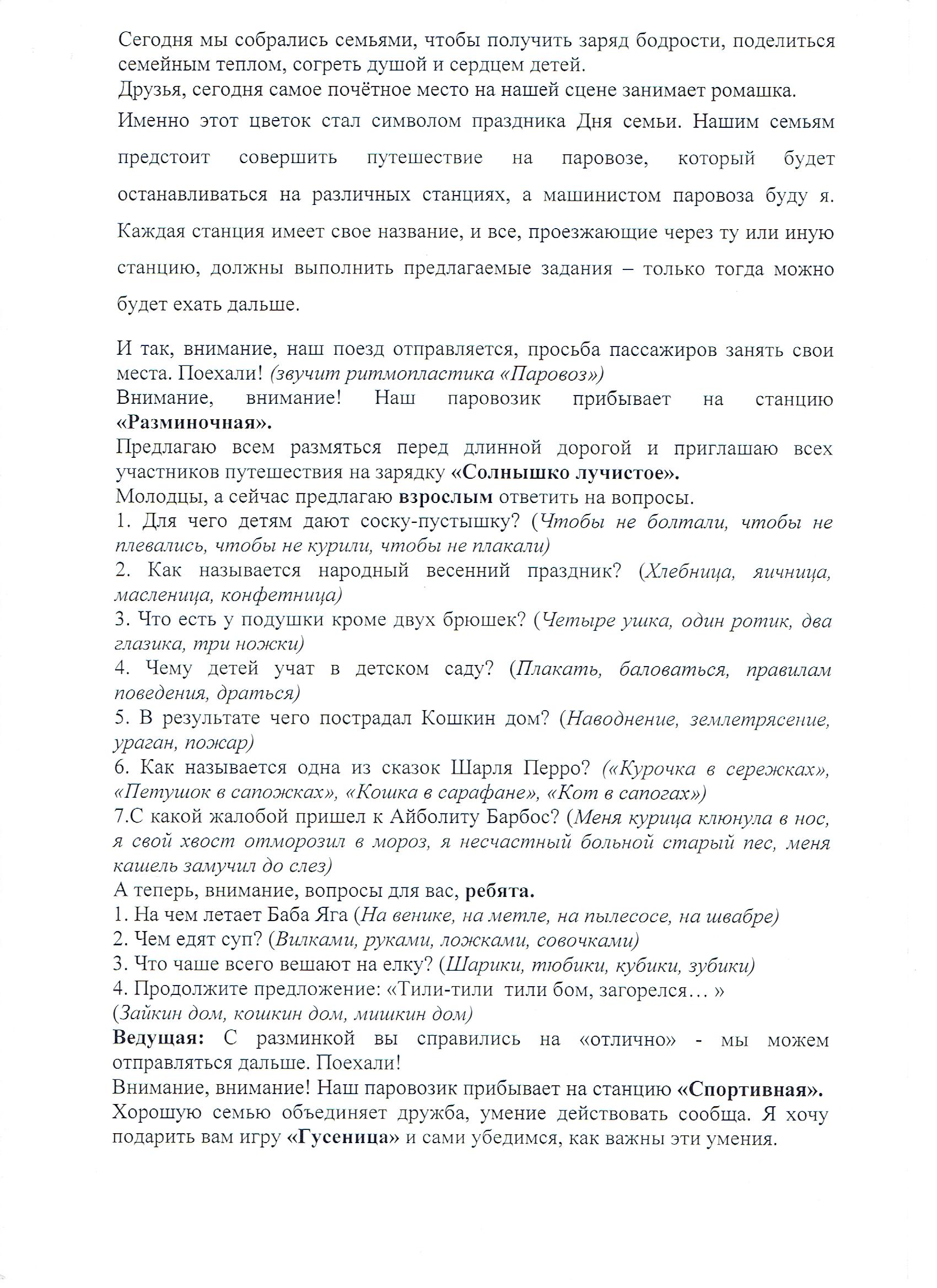 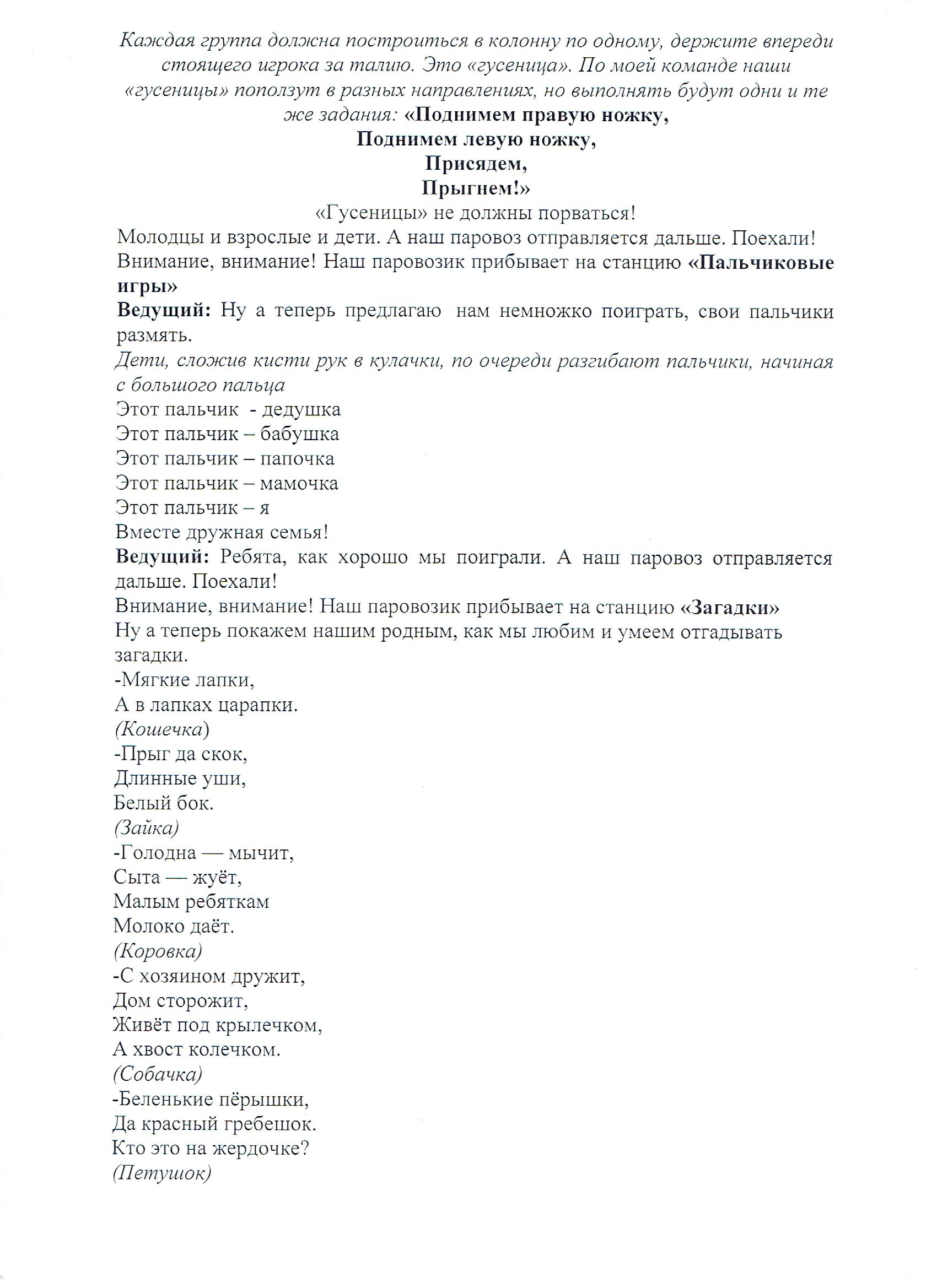 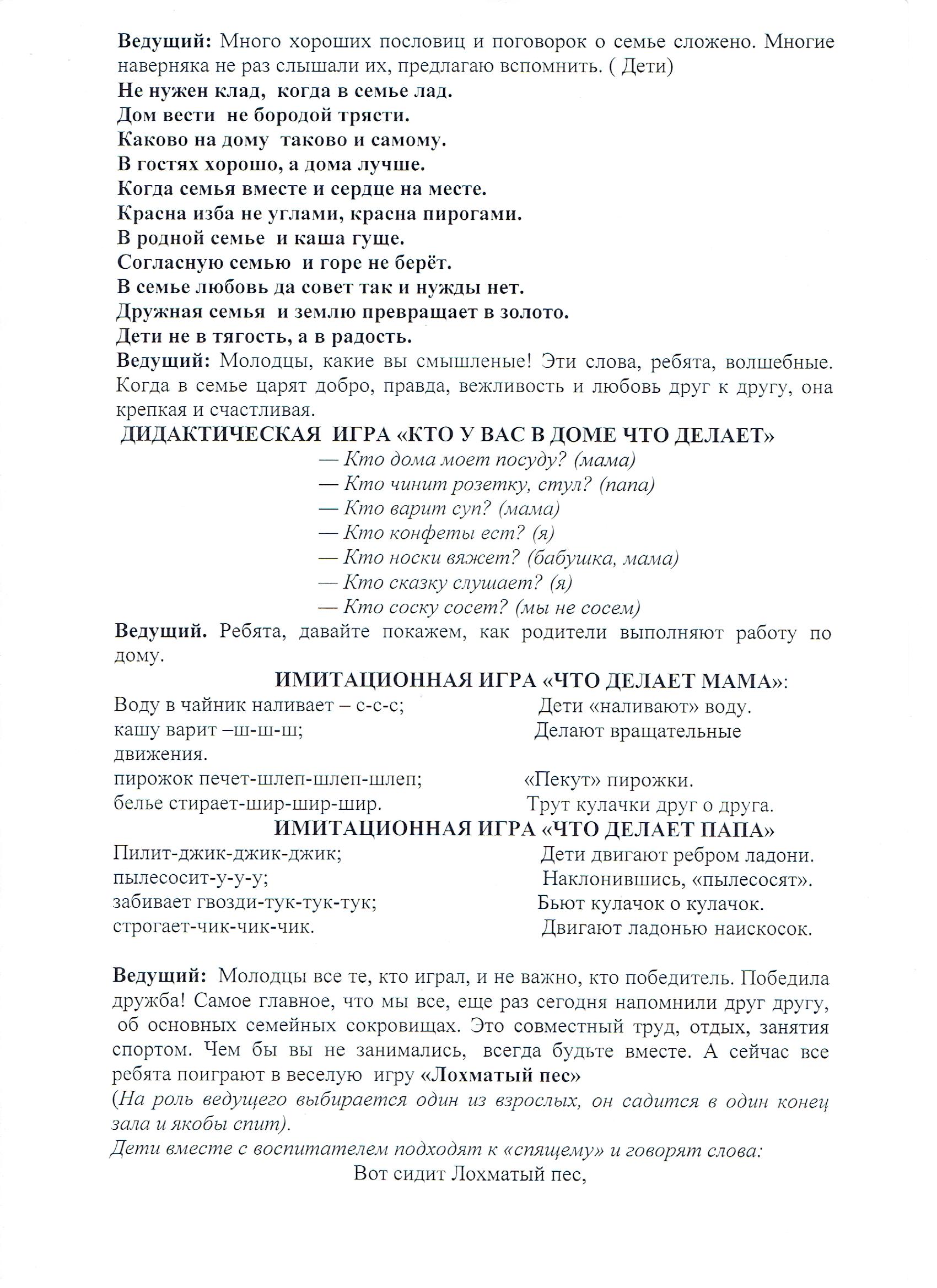 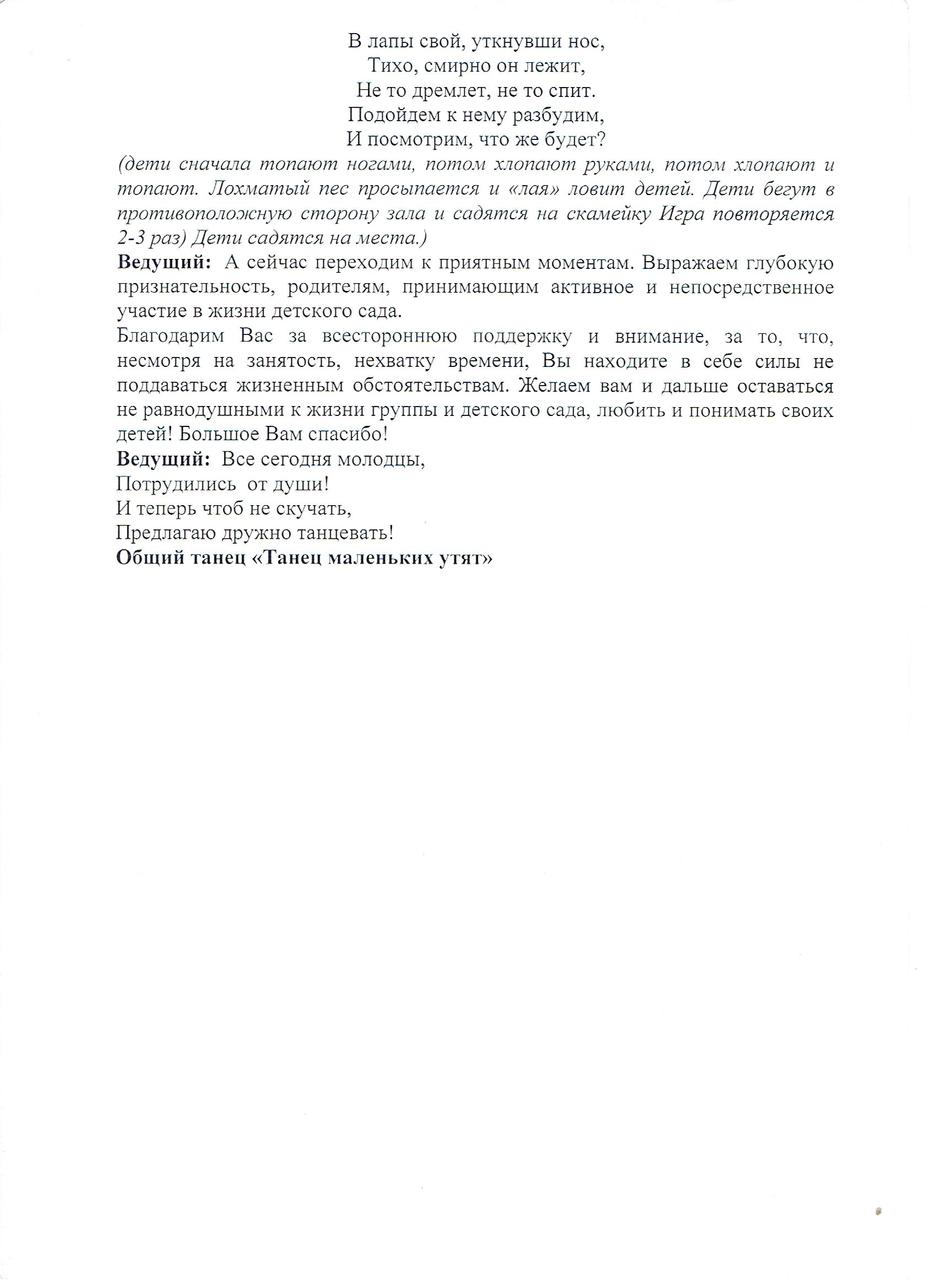 Введение Непрерывно – образовательная деятельность по конструированию на тему «Космическое путешествие» способствует развитию познавательного интереса детей дошкольного возраста. Представленное занятие направлено на развитие способностей детей в конструктивно-игровой деятельности развивающей системы.Цель: расширение знаний детей о космосе через конструирование модели ракеты с помощью конструктора.Задачи:Коррекционные:Развитие мелкой моторики и тактильного восприятия;Развитие зрительного восприятия (цвет, форма, величина);Ориентировка в микро- и макро пространстве (слева, справа, над, под, за)Образовательные:Закрепление представлений детей о космосе.Обучение работе по предложенным инструкциям (рисункам);Развивающие:Развитие умения конструировать по показу педагога.Развитие мелкой моторики, логического мышления, внимания, творческого мышления;Воспитательные:Развитие умения работать в коллективе;Материалы и оборудование: мультимедийная установка, экран; конструктор; иллюстрации с изображением космонавтов; рисунки по сборке модели ракеты; видеосюжет «Полет над планетой Земля»; звукозапись;Формы и методы проведения НОД: беседа, развивающая игра, загадки, вопросы-ответы, самостоятельная (практическая) работа, информационные технологии (демонстрация видеосюжета), анализ работы.Ход непрерывно – образовательной деятельности:Организационная частьПриветствие:Воспитатель: Придумано кем-то просто и мудро – При встрече здороваться: Доброе утро!Доброе утро - солнцу и птицам!Доброе утро - улыбчивым лицам!И каждый становится добрым, доверчивым.Пусть доброе утро длится до вечера!Воспитатель: - Ребята, сегодня у нас в группе необычная гостья? Кто это? (педагог показывает детям звездочку, вырезанную из картона).- Верно, ребята. Это звездочка. А откуда она прилетела к нам? Отгадайте загадку, и вы узнаете ответ на этот вопрос.Состоит из точек светПолна горница планет.(Космос)- Ребята, а что еще вы знаете о космосе? (ответы детей) Да, это огромное пространство со множеством звезд, и планет. И среди них наша с вами любимая Земля. (слайды земли, космонавтов, Ю. А. Гагарина).- Ребята, а кто такие космонавты? (Это люди, которые отправляются в космос и изучают его). Правильно. А кто был первым космонавтом? Верно. (Это Юрий Алексеевич Гагарин.) Но Юрий Алексеевич Гагарин не сразу стал космонавтом. Прежде чем отправиться в космос, он много изучал разных наук, занимался спортом и стал военным летчиком.Вы ребята хотите отправиться в космос? (ответы детей) Как вы думаете на чём мы сможем полететь в космос? (ответы детей)- Верно, ребята на ракете! Вы наверняка уже знаете, что настоящую ракету создают: ученые-конструкторы, инженеры, рабочие и даже врачи. Вот и мы с вами сейчас превратимся на время в настоящих инженеров, ученых-конструкторов и построим свои ракеты.  А сейчас немного отдохнём.  Физкультминутка:         Ждут нас быстрые ракеты 		(встать на носочки, руки над головой)Для прогулок по планетам             (шаг на месте)На какую захотим,на такую полетим                            (руки в стороны)Но в игре один секрет                     (грозят пальчиком)Опоздавшим места нет!Проходите в конструкторское бюро займите свои рабочие места. Присаживайтесь.Есть коробка у меня,В ней живут мои друзья.Они очень разные, Жёлтые, красные,Зелёные и синие.Все дружные и сильные. Вместе любят собираться.И, в постройки превращаться.(Конструктор)Воспитатель: - Ребята, мастерить модель ракеты мы будем по рисунку (педагог показывает детям рисунок на слайде, у детей на столах также индивидуальные рисунки постройки) Посмотрите внимательно на рисунки и скажите:1 Какой формы основание ракеты?Верно, квадратной. 2 Из каких деталей конструктора состоит ракета?Верно, кирпичика, кубика.3 Какого цвета эти детали?Верно, жёлтого, синего, красного, зелёного.Молодцы.- С чего мы начнем строительство нашей ракеты? (ответы детей)- Верно, начнем постройку с основания.1) Для того чтобы построить основание ракеты, нужно взять 3 кирпичика желтого цвета 3х6 и установить их рядом друг с другом (педагог демонстрирует детям кирпичики и выполнение 1 этапа работы, дети повторяют).Воспитатель: - А сейчас мы начнем с вами мастерить первую ступень ракеты. Мы берем 4 кирпичика синего цвета (4х6) и крепим их симметрично друг другу поверх желтых кирпичиков (педагог демонстрирует детям кирпичики и выполнение 2 этапа работы, дети повторяют)Воспитатель: - Потом, ребята, мы берем 2 кирпичика красного цвета 3х6 (педагог демонстрирует детям кирпичики и выполнение 3 этапа работы, дети повторяют).Воспитатель: - Далее, мы берем 3 кубика синего цвета 2х2 и один кубик зеленого цвета 2х2 и устанавливаем их друг на друга поверх красных кирпичиков посередине (педагог демонстрирует детям кирпичики и выполнение 4 этапа работы, дети повторяют). 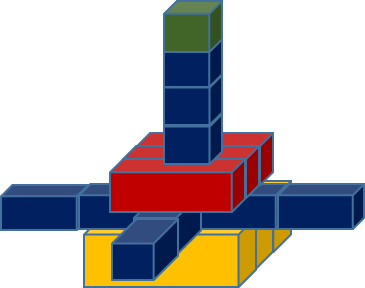 Воспитатель: - Потом, мы берем 1 кирпичик красного цвета и два кубика 2х2 синего и зеленого цветов (педагог демонстрирует детям кирпичики и выполнение 5 этапа работы, дети повторяют).Воспитатель: - Ребята наши ракеты готовы. Вы большие молодцы.Заключительная часть: анализ работ и подведение итогов занятияМы трудились очень дружно –Получилось то, что нужно:Не машинка, не конфета,Настоящая ракета!,Вот отправится в полётНаш прекрасный звездолёт!Воспитатель: - Ребята, чем мы сегодня занимались на занятии. - А что вам больше всего понравилось на занятии? - Спасибо, ребята. Вы были очень внимательными слушателями, соблюдали порядок, всё старательно выполняли. И сейчас мы с вами поиграем, испытаем наши ракеты. Давайте станем все в круг начнём отчёт 5 4 3 21 пуск и полетели наши ракеты. Теперь установим наши ракеты на космодром. На этом наше занятие подошло к концу.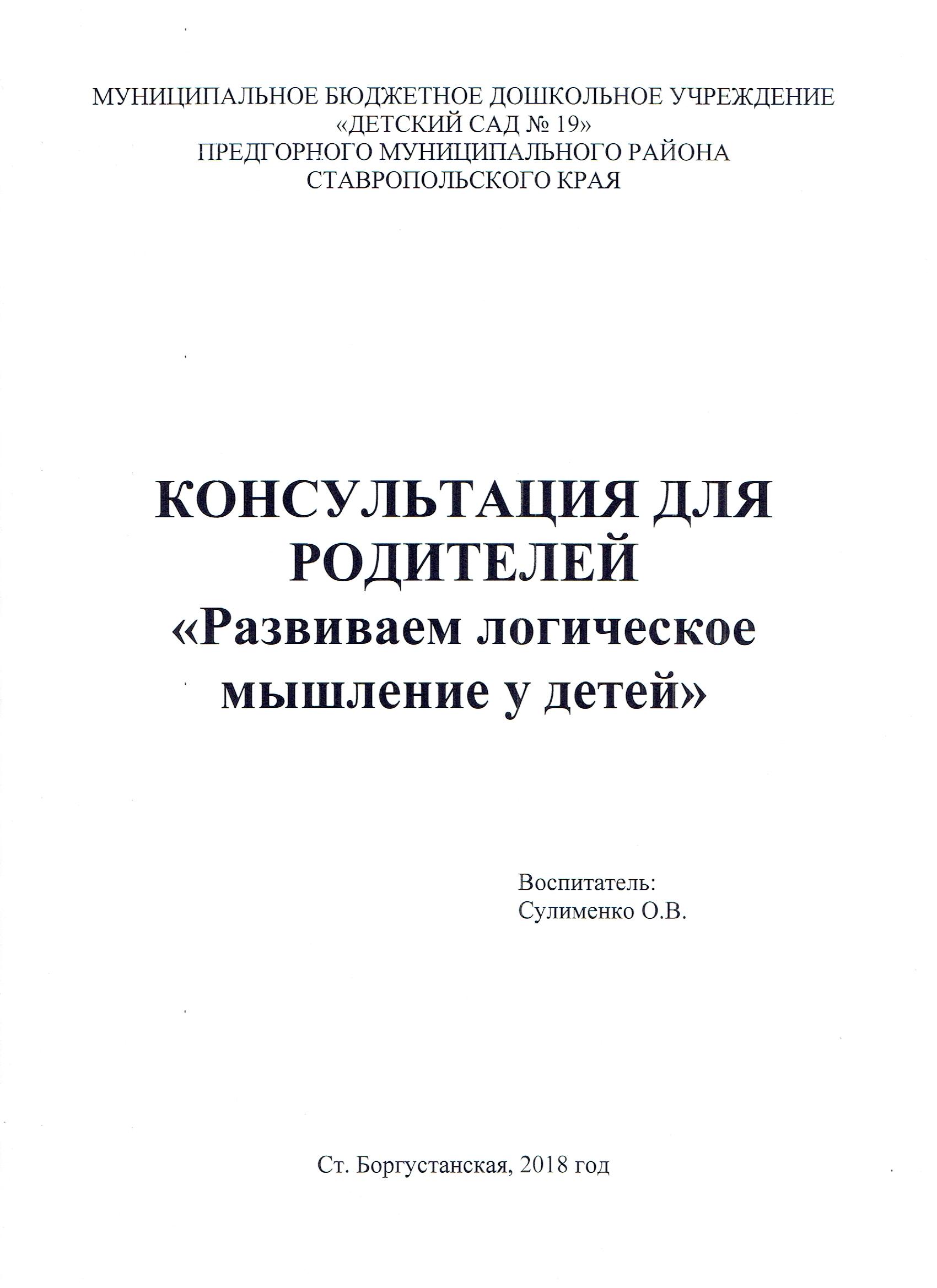 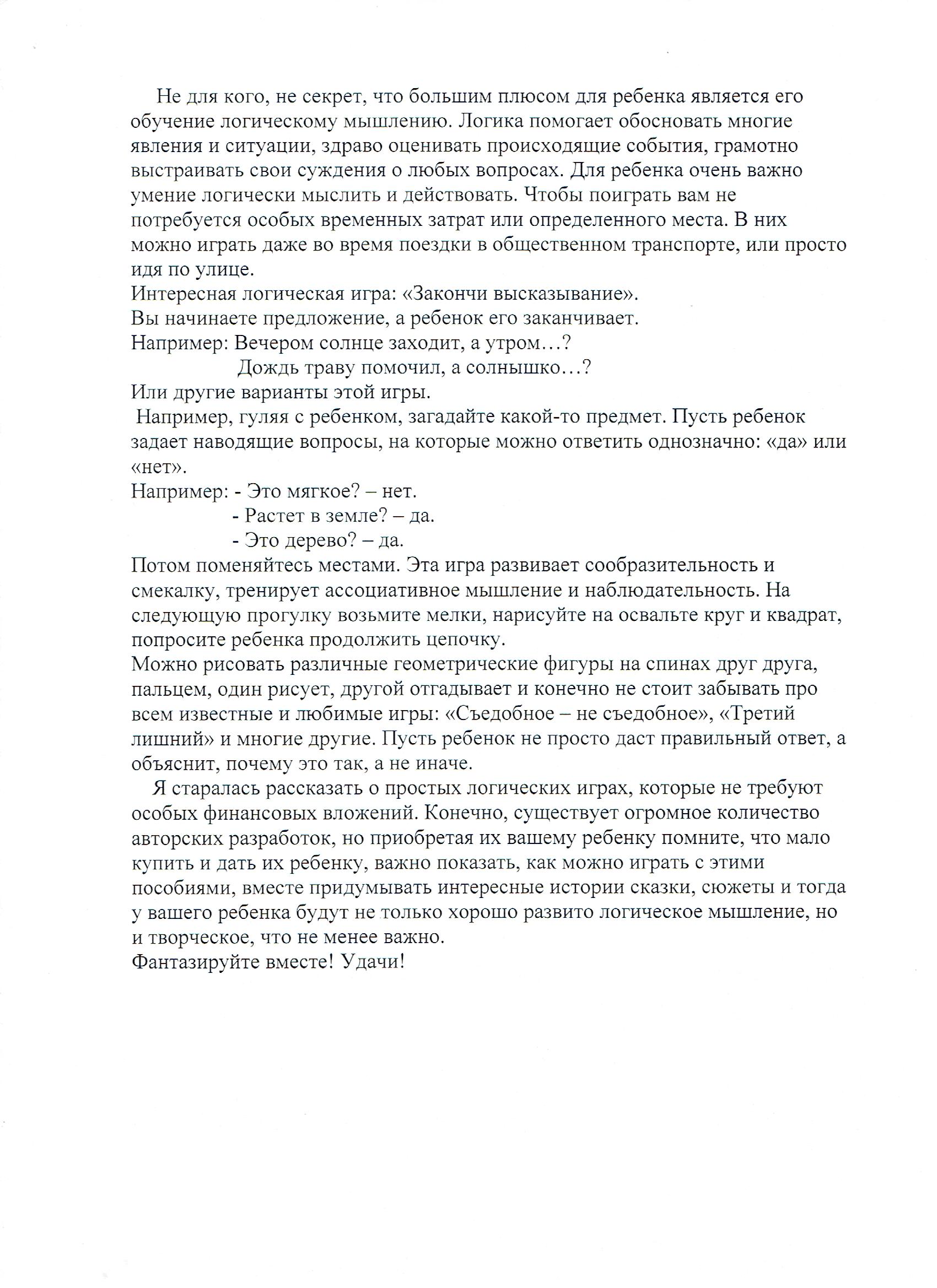 